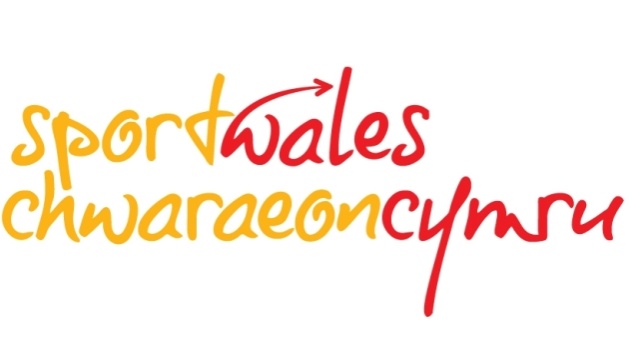 MAWRTH 2019    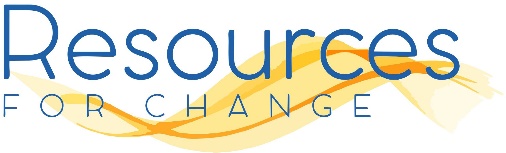 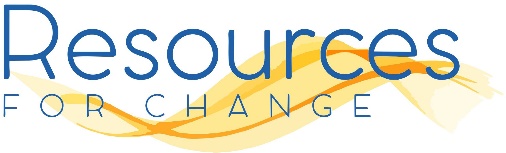 Cafodd yr adroddiad hwn ei gwblhau gan Cerys Thomas ac Irene Evison, gyda chefnogaeth gan Alison Davies a Neil Smith.Rhaid diolch yn arbennig i’r staff canlynol yn Chwaraeon Cymru am eu cymorth: Hayley Neil, Angela Farr, Ceri Richards, Carwyn Young, Rebecca Pudsey, Leanna Morgan a Graham Williams. CRYNODEBCafodd yr adolygiad hwn o gynlluniau grant Chwaraeon Cymru, Y Gist Gymunedol a’r Grantiau Datblygu, ei gomisiynu gan Resources for Change ym mis Tachwedd 2018 a’i gwblhau ym mis Chwefror 2019.  MethodolEgRoedd y fethodoleg yn cynnwys adolygiad o ddata’r ddau gynllun yn ystod y tair blynedd ddiwethaf, arolwg ymgeiswyr, cyfweliadau gyda staff Chwaraeon Cymru, Awdurdodau Lleol a Chyrff Rheoli Chwaraeon Cenedlaethol, cymharu â chynlluniau grant eraill o faint tebyg, presenoldeb mewn panelau gwneud penderfyniadau, adolygiad o hyrwyddo’r cynlluniau, sesiynau a hwylusir gyda staff ac adolygiad o ddogfennau perthnasol.  CANFYDDIADAUSefydlwyd y Gist Gymunedol yn 1999, a’r Grantiau Datblygu yn 2009, ac ers eu sefydlu maent wedi dosbarthu mwy na £39 miliwn o gyllid y Loteri i chwaraeon ar lawr gwlad yng Nghymru. Does dim amheuaeth bod y ddau gynllun wedi cael dylanwad cadarnhaol ar ddatblygu chwaraeon ar lawr gwlad yng Nghymru ac mae llawer i’w ddathlu. Mae’r Adolygiad yn ceisio adeiladu ar lwyddiannau’r gorffennol a sicrhau bod y cynlluniau grant hyn yn addas ar gyfer y dyfodol ac yn gallu cefnogi’r Weledigaeth ar gyfer Chwaraeon yng Nghymru yn y ffordd orau - “cenedl actif lle gall pawb fwynhau chwaraeon am oes.”Mae cynllun y Grantiau Datblygu yn ei fformat presennol, gyda chyngor teilwredig yn cael ei ddarparu i ymgeiswyr fel eu bod yn gallu cyflwyno’r cais gorau posib, yn gweithio’n dda. Mae’n cynnig symiau tebyg o gyllid i gynlluniau sy’n cael eu cyllido gan ddosbarthwyr Loteri eraill ac mae’r symiau sy’n cael eu dosbarthu a’r amserlenni ar gyfer asesu’n briodol a chymharol.   Mae cynllun y Gist Gymunedol yn bodloni ceisiadau grwpiau ar lawr gwlad ac yn darparu grantiau ym mhob Awdurdod lleol yng Nghymru. Fodd bynnag, mae’r system ar gyfer gwneud penderfyniadau ynghylch ceisiadau, sydd yr un fath ers cyflwyno’r cynllun ryw 20 mlynedd yn ôl, yn feichus yn awr ac yn fwy anhylaw na chynlluniau’n dosbarthu symiau tebyg o arian. Weithiau gall gymryd mwy o amser i wneud penderfyniad am symiau cymharol fach o arian drwy’r Gist Gymunedol na dyfarnu symiau llawer mwy drwy’r cynllun Grantiau Datblygu. Fodd bynnag, mae’r mewnbwn lleol, sy’n rhan o’r penderfyniadau ar gyfer y Gist Gymunedol, yn werthfawr a defnyddiol.             Mae rhai chwaraeon yn elwa mwy nag eraill o’r cynlluniau grant hyn ac nid yw rhai chwaraeon wedi cael unrhyw gyllid o gwbl. Hefyd, ar gyfer y Gist Gymunedol, ceir nifer o glybiau sydd wedi sicrhau cyllid sawl gwaith yn ystod cyfnod y cynllun, ac mae rhai clybiau’n derbyn cyllid ar gyfer yr un eitemau, neu weithgarwch, dros gyfnod o flynyddoedd.  Wrth i’r Gist Gymunedol ddatblygu, ac wrth i ymgeiswyr fod eisiau deall yn well beth ellir ei gyllido drwy’r cynllun, mae wedi datblygu’n gynllun fformiwlaig, gydag ymgeiswyr, os ydynt yn cydymffurfio, bron yn sicr o dderbyn cyllid. Mae hyn yn golygu bod yr ymgeiswyr sy’n deall beth sydd ei angen i gyflwyno cais llwyddiannus yn gallu ymgeisio a derbyn cyllid yn rheolaidd.    Ar hyn o bryd mae’n bosib gweld ar gyfer beth mae’r arian wedi cael ei ddyfarnu, ond nid yw’n bosib gweld pa wahaniaeth mae hyn wedi’i wneud. Mae mesur allbynnau’n haws na chasglu canlyniadau yn y system bresennol, oherwydd y ffordd mae’r wybodaeth yn cael ei chasglu – mae’n adrodd ar effaith y ceisiadau o ran niferoedd e.e. cyfranogwyr newydd, nifer yr hyfforddwyr ac ati, ond nid yw’n casglu gwybodaeth am fanteision ehangach unrhyw fuddsoddiad.Felly mae’n anodd asesu effaith neu weld a yw’r cynlluniau’n cyflawni amcanion strategol Chwaraeon Cymru.  Yn olaf, mae’r system ar-lein ar gyfer ymgeiswyr wedi profi’n heriol i rai ac mae staff mewn Awdurdodau Lleol yn treulio mwy o amser yn cefnogi rhai ymgeiswyr i oresgyn heriau TG nag yn eu cefnogi gydag elfennau datblygu chwaraeon eu cais.                                 ARGYMHELLION        Dyma’r argymhellion:          CADW’R DDAU GYNLLUN   Mae’n ddefnyddiol cael dau gynllun, yn enwedig cynllun lefel is i ddenu grwpiau newydd, gweithgareddau newydd a grwpiau sydd â chapasiti is ar hyn o bryd ac sy’n ofni graddfa cynllun mwy. Fodd bynnag, gan fod y newidiadau i’r Gist Gymunedol yn fwy arwyddocaol, dylid ystyried ail-lansio’r cynllun hwn, gydag enw newydd, i gynorthwyo gyda phwysleisio’r newid hwn. SYMUD AT GYNLLUNIAU Â’U FFOCWS AR GANLYNIADAU Dylai’r cynlluniau ofyn i ymgeiswyr ddangos pa wahaniaeth fydd y cyllid yn ei wneud iddynt, a sut byddant yn gwybod bod y gwahaniaeth hwn wedi digwydd; a gall hyn gynnwys adnabod angen.                      GWNEUD Y BROSES YMGEISIO’N FWY EFFEITHLON Mae’r broses ymgeisio gyfredol yn cynnwys casglu gwybodaeth nad yw’n cael ei defnyddio ar hyn o bryd. Byddai dileu hyn yn gwneud y broses yn symlach i ymgeiswyr.FFOCWS NEWYDD AR GEFNOGAETH I YMGEISWYR Bydd cynllun â’i ffocws ar ganlyniadau’n her i rai ymgeiswyr, a bydd angen cefnogaeth i alluogi iddynt ystyried beth mae eu clwb wir ei angen, pa fanteision fydd yn digwydd, a sut byddant yn gwybod. Dylid cyfeirio’r rhai sydd angen cefnogaeth TG i ffynonellau cefnogi lleol eraill, yn eu clybiau eu hunain o bosib.NEWID Y BROSES GWNEUD PENDERFYNIADAU AR GYFER Y GIST GYMUNEDOL Dylid newid system y panel i grŵp llai sy’n cyfarfod yn amlach, gan ddefnyddio technoleg efallai i alluogi penderfyniadau cyflymach a mwy effeithiol.             YSTYRIED DOSBARTHIAD Y GRANTIAUGall lle mae’r arian yn mynd ar hyn o bryd ymddangos yn annheg. Dylai Chwaraeon Cymru ystyried y dosbarthiad hwn a gwneud penderfyniad ynghylch a yw’n rhesymol.             CaSGLU CANLYNIADAU AC EFFEITHIAU Sicrhau bod newidiadau i’r broses yn cynnwys gallu i gasglu canlyniadau’n rhwydd a bod ystyriaeth yn cael ei rhoi i fesur effeithiau’r cynlluniau. Hefyd, byddai rhywfaint o fonitro ychwanegol yn ychwanegu cadernid. CEFNOGI’R NEWIDIADAU GYDA PHROSES RHEOLI NEWID       Bydd newid i ddyfarnu grantiau â’u ffocws ar ganlyniadau’n her i staff ar bob lefel, sydd wedi dod i arfer â chynllun mwy rhagnodol. I lwyddo, dylid cyflwyno proses rheoli newid ffurfiol, syml a fydd yn cynnwys gweithgarwch hyrwyddo, ymgysylltu a hyfforddiant.  Yn yr adroddiad, mae nifer o gwestiynau wedi cael eu nodi a all fod yn ddefnyddiol i Chwaraeon Cymru eu hystyried, ochr yn ochr â’r argymhellion hyn. Yn sail i’r holl argymhellion hyn mae’r angen am gyfathrebu’n fwy deinamig am y cynlluniau, ac mae’n debyg y bydd rhaid i Chwaraeon Cymru arwain a sbarduno hynny.                   CYFLWYNIAD   Comisiynwyd y darn hwn o waith gan Chwaraeon Cymru ym mis Hydref 2018 gan Resources for Change fel adolygiad annibynnol o ddau gynllun grant Chwaraeon Cymru sy’n cael eu cyllido gan y Loteri, y Gist Gymunedol a’r Grantiau Datblygu. Sefydlwyd dyfarnu grantiau ar lefel gymunedol am y tro cyntaf gan Chwaraeon Cymru yn 1999, bum mlynedd ar ôl sefydlu’r Loteri Genedlaethol, ond roedd cynllun grantiau cyfalaf mwy wedi dechrau yn 1996. Mae’r ddau gynllun yn defnyddio cyfran o’r cyllid a neilltuir i Chwaraeon Cymru gan y Loteri Genedlaethol i gefnogi chwaraeon ar lawr gwlad ledled Cymru.      Sefydlwyd cynllun y Gist Gymunedol bryd hynny ac mae wedi cael ei redeg yn yr un ffordd, heb newidiadau strwythurol mawr, ers hynny. Hefyd, datblygwyd a chyflwynwyd cyfres o gynlluniau grant eraill, cyn i’r Grantiau Datblygu fel maent yn gweithredu heddiw ddod i rym yn 2009. GWELEDIGAETH AR GYFER CHWARAEON YNG NGHYMRUAr ôl sgwrs genedlaethol fywiog gyda sefydliadau ac unigolion ym mhob rhan o’r wlad, yn y sector chwaraeon a thu hwnt, cafodd y Weledigaeth ar gyfer Chwaraeon yng Nghymru ei chreu.             Y WeledigaethCenedl Actif Lle Gall Pawb Fwynhau Chwaraeon am Oes.                 Y GenhadaethDrwy wneud hyn gallwn ddatgloi manteision chwaraeon i bawb.     Chwaraeon Cymru’N MEDDWL YN strategOL           Hefyd, yn ddiweddar, mae Chwaraeon Cymru wedi datblygu Strategaeth newydd, yn datgan yn glir ei rôl mewn cyflawni’r Weledigaeth ar gyfer Chwaraeon yng Nghymru. Cyfrannodd y cynlluniau at y Strategaeth Chwaraeon Cymunedol flaenorol a bydd ystyriaeth yn cael ei rhoi i sut allant gyfrannu at Strategaeth newydd Chwaraeon Cymru.Yn olaf, mae Chwaraeon Cymru wedi datgan y ffordd mae’n dymuno gweithio, yn ei Fwriad Strategol, yn ogystal â’r canlyniadau y bydd yn eu cyflawni drwy’r gwaith hwnnw. Maent fel a ganlyn:1.       Rhoi lle canolog i’r person: Anghenion a chymhelliant yr unigolyn yn arwain y cyflawni, wrth ddechrau arni, anelu at gynnydd neu geisio rhagoriaeth ar lwyfan y byd.  2.      Rhoi cychwyn gwych i bob person ifanc: Pob person ifanc â sgiliau, hyder a chymhelliant i allu mwynhau chwaraeon a gyda’r sylfeini i fyw bywyd actif, iach a chyfoethog.  3.       Sicrhau bod gan bawb gyfle i fod yn actif drwy chwaraeon: Chwaraeon yn gynhwysol ac yn cynnig profiad gwych i bawb.  4.     Dod â phobl at ei gilydd ar gyfer y tymor hir: Sector chwaraeon cydweithredol, cynaliadwy a llwyddiannus yn cael ei arwain gan ddysgu a gwybodaeth ar y cyd. 5.     Arddangos manteision chwaraeon: Dangosir tystiolaeth o effaith chwaraeon ac mae cyrhaeddiad chwaraeon yn cael ei ddeall, ei werthfawrogi, ei arddangos a’i ddathlu’n llawn ledled Cymru.           6.       Bod yn sefydliad hynod werthfawr: Chwaraeon Cymru yn sefydliad uchel ei barch sy’n ceisio gorgyflawni drwy ddarparu gwasanaeth o’r safon uchaf drwy ein staff gwerthfawr. Yn olaf, ac yn unol â Deddf Llesiant Cenedlaethau’r Dyfodol, mae wedi nodi mai dyma sut bydd yn gweithredu: Gweithredu’n Ddidwyll  Ychwanegu GwerthAnnog Arloesi             Dysgu Gyda’n Gilydd, Cyflawni Gyda’n Gilydd a Dathlu Gyda’n Gilydd CYD-DESTUN A GWYBODAETH AM Y CYNLLUNIAU  CYLLID LOTERI I ACHOSION DA  Mae Chwaraeon Cymru yn un o bedwar prif ddosbarthwr y Loteri sy’n gweithredu yng Nghymru. Pan sefydlwyd y cynlluniau roedd pum dosbarthwr, gyda dau ohonynt – y Gronfa Cyfleoedd Newydd a’r Gronfa Gymunedol – wedi uno ers hynny i ffurfio’r Gronfa Loteri Fawr, a ailenwyd ym mis Ionawr 2019 fel Cronfa Gymunedol y Loteri Genedlaethol. Mae cyllid y Loteri’n cael ei rannu rhwng y dosbarthwyr fel a ganlyn: Mae’r swm sydd ar gael i’w wario’n dibynnu ar yr incwm o werthu tocynnau’r Loteri Genedlaethol, a’r cyfanswm sydd wedi’i fuddsoddi mewn chwaraeon yng Nghymru (nid dim ond drwy’r ddau gynllun grant yma) ers dechrau’r Loteri yn 1995 yw £196 miliwn. Mae’r gweithgarwch chwaraeon arall sydd wedi elwa o gyllid y Loteri’n cynnwys cefnogi athletwyr a hyfforddwyr elitaidd, a chwaraeon anabledd. Hefyd mae Chwaraeon Cymru wedi defnyddio arian y Loteri ar gyfer ymyriadau targed fel y rhaglen Galw Am Weithredu, sy’n ceisio trechu anghydraddoldeb mewn cymryd rhan mewn chwaraeon. Fodd bynnag, mae cynllun y Gist Gymunedol wedi bod yn gweithredu gan ddefnyddio model tebyg a gyda symiau cymharol debyg o arian ers 1999. Cyfanswm y gwariant ar y Gist Gymunedol ers ei sefydlu yn 1999 yw £25 miliwn, a chyfanswm y gwariant ar y cynllun Grantiau Datblygu ers iddo ddechrau yn ei fformat presennol yn 2009 yw £14 miliwn.Y CYD-DESTUN SY’N NEWID YNG NGHYMRU Yn ystod yr 20 mlynedd ers i’r ddau gynllun dechrau, mae darpariaeth chwaraeon yr Awdurdodau Lleol yng Nghymru wedi wynebu heriau sylweddol. Mae modelau darparu niferus yn bodoli erbyn hyn, sy’n cynnwys awdurdodau sydd wedi rhoi eu holl ddarpariaeth chwaraeon allan ar gontract, i fentrau cymdeithasol yn bennaf; awdurdodau sydd wedi rhoi eu darpariaeth o gyfleusterau allan ar gontract i drydydd partïon, gan gadw staff a gyflogir yn uniongyrchol i gefnogi datblygiad chwaraeon; a rhai sy’n dal i reoli eu cyfleusterau eu hunain ac yn cyflogi staff datblygu chwaraeon.                          Mae pob Awdurdod Lleol wedi gweld gostyngiad yn eu hincwm oherwydd mesurau cyni yn ystod y blynyddoedd diwethaf a chan nad yw darpariaeth chwaraeon, gan gynnwys cyfleusterau a staff i gefnogi gweithgareddau chwaraeon, yn ddyletswydd statudol, mae wedi bod yn faes sydd wedi cynnig cyfleoedd i arbed costau, tra mae awdurdodau’n canolbwyntio ar y gwasanaethau sy’n ddyletswydd statudol iddynt.Hefyd, mae’r cyd-destun chwaraeon wedi wynebu newidiadau yn ystod yr ugain mlynedd ddiwethaf, gyda rhai chwaraeon yn dod yn fwy poblogaidd a rhai cyrff rheoli’n cael incwm cynyddol o nawdd a chontractau teledu, a chwaraeon eraill yn profi lefelau is o gymryd rhan na phan ddechreuodd y cynlluniau. Hefyd, mae gwahanol gampau, er enghraifft, triathlon, y cynhaliwyd ei chystadleuaeth gyntaf erioed yn y DU yn 1983 ond sydd â mwy na 40 o gystadlaethau y flwyddyn yng Nghymru yn unig bellach, wedi tyfu mewn poblogrwydd yn ystod yr ugain mlynedd ddiwethaf.Hefyd bu newid yn null dyfarnwyr y grantiau o weithredu yn ystod yr ugain mlynedd ddiwethaf, o ran beth maent eisiau i’w buddsoddiad ei gyflawni. Bu tuedd i symud oddi wrth gynlluniau grant sydd ag allbwn fel ffocws, h.y. faint o bobl, pa mor aml ac ati, i rai gyda chanlyniadau fel ffocws, er enghraifft, beth ddigwyddodd, beth oedd yn well, beth mae pobl wedi’i ddysgu, beth allant ei wneud nawr, ac ati. Mae pwyslais cynyddol wedi bod ar effaith ac ansawdd yn hytrach na nifer y cyfranogwyr, er enghraifft, a gofyniad i gyflawni amcanion strategol cyllidwyr yn aml.            Er mwyn cyflawni’r amcanion hyn, a gwella eu prosesau, mae’r rhan fwyaf o ddyfarnwyr grantiau wedi adolygu eu dull o weithredu a’u prosesau ymgeisio, gan fanteisio ar dechnoleg newydd sy’n sicrhau system gyflymach a mwy effeithlon, gyda chyfle i wneud penderfyniadau da’n gynt, a chasglu canlyniadau’n gynt hefyd. CYRFF RHEOLI CHWARAEON A’U PERTHYNAS Â’R CYNLLUN                Mae Chwaraeon Cymru yn gweithio’n uniongyrchol mewn partneriaeth â mwy na 40 o Gyrff Rheoli Cenedlaethol ar gyfer chwaraeon yng Nghymru. Mae’r gwaith partneriaeth hwn yn cynnwys cyllid a sicrhau eu bod yn rhannu amcanion strategol Chwaraeon Cymru ac yn defnyddio’r cyllid i gyflawni’r amcanion strategol hynny. Mae rhai Cyrff Rheoli’n gofalu am fwy nag un gamp gydnabyddedig felly, er enghraifft, mae Gymnasteg Cymru’n cefnogi nid yn unig yr holl ddisgyblaethau gymnastig, a hefyd pob ffurf arall ar gymnasteg (gymnasteg artistig a rhythmig ac ati), ond hefyd trampolinio. Am resymau hanesyddol, mae gan rai chwaraeon fwy nag un Corff Rheoli, ond dim ond un ar gyfer pob camp mae Chwaraeon Cymru yn ei gydnabod. Yn olaf, mae rhai Cyrff Rheoli’n cael eu gweithredu’n annibynnol yng Nghymru ac yn gweithio gyda sefydliadau mewn rhannau eraill o’r DU, ac mae rhai Cyrff Rheoli’n rhan o Gorff Rheoli ehangach ledled y DU ac yn dibynnu ar gefnogaeth o’r tu allan i Gymru ar gyfer cyflawni rhai o’r amcanion a amlinellir isod.  Mae Cyrff Rheoli Cenedlaethol yn darparu nifer o swyddogaethau –Maent yn pennu safonau ar gyfer eu camp ac yn cynnig achrediad i hyfforddwyr, yn uniongyrchol neu drwy drydydd parti. Maent yn cefnogi clybiau i sicrhau bod ganddynt bolisïau a gweithdrefnau yn eu lle, gan gynnwys, mewn rhai achosion, cynnig yswiriant am bris is i’w haelodau.  Maent yn annog ac yn hybu cystadlu, weithiau drwy sefydlu cynghreiriau lleol.                    Maent yn hybu eu camp er mwyn annog cyfranogiad ehangach ledled Cymru.       I gael y gefnogaeth hon gan Gyrff Rheoli Cenedlaethol, rhaid i glybiau lleol ymuno fel aelodau a thalu ffi flynyddol. Hefyd, mae Chwaraeon Cymru yn nodi nifer o chwaraeon fel rhai â risg uwch nag eraill i gyfranogwyr, ac ar gyfer y chwaraeon hyn rhaid i’r clybiau fod yn aelodau o’r Corff Rheoli Cenedlaethol cyn derbyn grant. Ceir rhestr o’r chwaraeon sydd wedi’u datgan fel rhai ‘risg uchel’ fel rhan o’r cyfarwyddyd i ymgeiswyr.         SUT MAE’R CYNLLUNIAU’N GWEITHIO YN YMARFEROLY Gist GymunedolMae’r Gist Gymunedol yn gynllun sy’n cynnig grantiau bach (hyd at £1,500) sy’n cael eu dosbarthu ar lefel yr Awdurdod Lleol. Caiff y swm cyffredinol ei rannu rhwng y 22 Awdurdod lleol yng Nghymru, ond mae’r cyllid yn cael ei ddal yn ganolog a gwneir taliadau i ymgeiswyr llwyddiannus y cynllun gan Chwaraeon Cymru. Mae Awdurdodau Lleol yn derbyn swm bychan o gyllid tuag at gost gweinyddu’r cynllun a gallant wneud cais am gyllid ychwanegol tuag at gostau hybu’r cynllun yn eu hardal.   Mae’r cynllun yn gweithredu fel a ganlyn: Mae’r ymgeiswyr sy’n ymgeisio am grantiau’n dod i wybod am y cynllun drwy ffynonellau amrywiol, gan gynnwys gwefannau Chwaraeon Cymru a’r Awdurdodau Lleol, eu Corff Rheoli Chwaraeon Cenedlaethol, staff yr Awdurdod Lleol, sefydliadau cefnogi lleol fel Gwasanaethau Gwirfoddol Sirol a chan grwpiau chwaraeon eraill.   Maent yn ymgeisio drwy lenwi ffurflen ar-lein, sydd ar gael drwy wefan Chwaraeon Cymru (ffurflen bapur yn wreiddiol), gan ddefnyddio’r ffurflen i roi gwybodaeth am bwy ydynt, beth maent yn dymuno ei wneud, y costau, gwybodaeth at ddibenion monitro (fel oedran a rhyw y buddiolwyr) a manylion am yr ymgeisydd, sy’n gorfod bod yn glwb neu’n grŵp. Mae’r system ar-lein hon yn unigryw o ran cynlluniau grant mynediad agored, gan fod rhaid i ymgeiswyr fewngofnodi a chreu cais sy’n bersonol i’r ymgeisydd hwnnw, yn debyg i’r broses a ddefnyddir ar gyfer creu cyfrif er mwyn prynu pethau ar-lein. Nid yw’n bosib gwneud copi o’r ffurflen gais yn hawdd, er mwyn gweithio arni “oddi ar y sgrin”, fel sy’n digwydd gyda chynlluniau grant eraill sy’n defnyddio systemau ar-lein. Mae panel pob Awdurdod Lleol (y swyddogion “cyswllt” mewn gwirionedd) yn nodi dyddiadau ar gyfer cyfarfodydd y panel, gyda dyddiad cau bythefnos cyn y cyfarfod. Bryd hynny, mae’r wybodaeth yn cael ei chasglu o’r system ar-lein gan yr aelod “cyswllt” o staff ym mhob Awdurdod Lleol, sy’n creu copïau o’r gwaith papur priodol ar gyfer pob aelod o’r panel ac yn trefnu cyfarfod o’r panel.Mae’r panelau’n cynnwys gwirfoddolwyr sydd â gwybodaeth, diddordebau a phrofiadau amrywiol mewn chwaraeon a gweithgarwch cymunedol ac mae gan bob panel gworwm o bum aelod yn pleidleisio, sy’n cynnwys cynrychiolydd Chwaraeon Cymru, ond nid swyddog cyswllt yr Awdurdod Lleol. Mae rhai aelodau panel wedi bod yn gwirfoddoli gyda’r cynllun ers y dechrau un. Yn ychwanegol at y cynrychiolwyr cymunedol, bydd aelod o staff o Chwaraeon Cymru yn mynychu cyfarfod y panel fel rheol, a’r person cyswllt o’r Awdurdod Lleol. Bydd y ddau’n cynorthwyo’r panel i wneud penderfyniadau ynghylch y ceisiadau. Ar gyfartaledd, cynhelir cyfarfodydd panel bob deufis.  Ar ôl cwblhau’r cyfarfod, mae’r person cyswllt yn cwblhau rhywfaint o waith papur, gan gynnwys creu llythyrau i roi gwybod i’r ymgeisydd, a gwneir taliadau gan Chwaraeon Cymru.Yn olaf, ar ôl iddynt gwblhau eu gweithgarwch, gofynnir i grwpiau llwyddiannus lenwi ffurflen sy’n adrodd ar eu cynnydd o ran cyflawni canlyniadau’r prosiect, a bydd y panel yn derbyn neu’n gwrthod hyn cyn adrodd yn ôl i Chwaraeon Cymru.Grantiau Datblygu Mae Grantiau Datblygu ar gael ar gyfer prosiectau sy’n costio rhwng £1,500 a £25,000. Nid yw’r rhain yn cael eu gweithredu ar lefel Awdurdod Lleol; maent yn cael eu rheoli’n uniongyrchol gan Chwaraeon Cymru. Nid yw arian yn cael ei ddyrannu i bob awdurdod fel gyda’r Gist Gymunedol, ac mae hyn yn galluogi i grwpiau rhanbarthol yn ogystal â grwpiau lleol wneud cais. Mae’r broses fel a ganlyn:Darpar ymgeiswyr yn dod i wybod am y cynllun yn yr un ffordd â’r rhai sy’n gofyn am gyllid gan y Gist Gymunedol (disgrifir uchod).Anogir ymgeiswyr i gysylltu ag un o’r tri Swyddog Grantiau yn Chwaraeon Cymru am drafodaeth gychwynnol am eu cynnig cyn llenwi’r ffurflen. Fodd bynnag, mae posib llenwi’r ffurflen, sydd ar gael o wefan Chwaraeon Cymru, heb gysylltu â’r swyddogion i ddechrau.        Mae’r ffurflen yn gofyn am wybodaeth debyg i gais y Gist Gymunedol, fodd bynnag, oherwydd y gwahaniaeth mewn graddfa, mae disgwyl i ymgeiswyr ddarparu mwy o wybodaeth nag ar gais y Gist Gymunedol, a hefyd mae gofyn am ddyfynbrisiau ar gyfer eitemau sy’n costio mwy na gwerth swm penodol. Hefyd, mae’r Grantiau Datblygu’n gofyn i grwpiau gyfrannu at gost eu prosiect, o leiaf 20% yn y rhan fwyaf o achosion, felly mae angen gwybodaeth am hyn yn y cais.  Ar ôl derbyn y cais, bydd un o’r tri swyddog grantiau’n cysylltu â’r ymgeisydd i drafod ei gynnig. Bydd hyn yn esbonio unrhyw amwysedd yn y cais a hefyd yn galluogi trafodaeth am ansawdd y cais. Fel rheol gwneir hyn dros y ffôn ond, ar adegau, gall ddigwydd wyneb yn wyneb. Os nad yw ymgeisydd wedi gwneud ymholiad cychwynnol, mae’n debygol o fod yn gyfweliad manylach nag ar gyfer y rhai sydd eisoes wedi cael sgwrs ac y bydd y swyddogion grantiau eisoes yn gyfarwydd â’u prosiect.      Yn dilyn hyn, bydd y cais yn cael ei asesu a bydd adroddiad byr yn cael ei lunio ar gyfer tîm bychan o uwch staff Chwaraeon Cymru, a fydd yn gwneud y penderfyniad. Bydd llythyrau’n rhoi gwybod i’r ymgeiswyr am y penderfyniad yn cael eu hanfon gan Chwaraeon Cymru, ynghyd â’r taliadau.            Ar ddiwedd y prosiect, mae disgwyl i grwpiau lenwi ffurflen i adrodd yn ôl i Chwaraeon Cymru.  Mae Grantiau Datblygu’n gofyn i ymgeiswyr ddarparu cyllid cyfatebol yn y rhan fwyaf o achosion. Yn yr arolwg ar-lein, dywedodd yr ymatebwyr eu bod wedi darparu’r cyllid naill ai o gronfeydd clwb (30%) neu o godi arian eu hunain (50%); dim ond canran fechan, llai na 5%, oedd wedi cael grant o rywle arall a dywedodd y gweddill bod y cyllid cyfatebol wedi dod o “ffynonellau eraill”. Dangosodd y manylion bod hyn yn gyfuniad o godi arian ac arian wrth gefn, nawdd, neu roddion unigol. Mae’n ymddangos nad yw sicrhau cyllid ychwanegol yn her i lawer o ymgeiswyr, ond byddai angen mwy o waith ymchwil i gadarnhau hyn e.e. drwy arolwg ar ymgeiswyr aflwyddiannus (a oedd y tu allan i gwmpas yr ymchwil hwn).Mae’r ddau gynllun yn gweithredu ar gylch blynyddol, rhwng mis Ebrill a mis Mawrth, gan gadw at y flwyddyn ariannol. Nid oes gan Awdurdodau Lleol hawl i gadw cyllid y Gist Gymunedol sydd heb ei wario ar gyfer defnydd arall, na’i gario drosodd er mwyn i’r awdurdod hwnnw ei ddefnyddio y flwyddyn ganlynol. Caiff ei ddychwelyd i gronfa gyffredinol y Loteri ac oddi yno bydd Chwaraeon Cymru yn ei ailddyrannu ledled Cymru ac ar draws gwahanol gynlluniau bob blwyddyn. Mae hyn yn golygu y bydd rhai awdurdodau, tua diwedd pob blwyddyn ariannol, yn derbyn mwy o gyllid am eu bod yn cael mwy o geisiadau, ac mae hyn yn osgoi tanwariant cyffredinol ar y cynllun.  MethodolEG Roedd y dull o weithredu’n cynnwys sawl cam: ymgyfarwyddo a chynllunio; casglu gwybodaeth; wedyn dadansoddi ac adrodd yn ôl.               Defnyddiwyd dulliau amrywiol o gasglu data:  Dadansoddi data meintiol perthnasol i geisiadau i’r ddau gynllun ar gyfer y cyfnod 2016-2018. Dewiswyd y cyfnod hwn fel yr un mwyaf diweddar ar gael, ac yn unol â chyflwyno cynllun rheoli data newydd yn 2016, oedd yn golygu ei bod yn bosib llunio cymariaethau manwl gywir ar draws pob blwyddyn. Gyda chynllun sy’n bodoli ers 20 mlynedd, nid yw cymariaethau blwyddyn â blwyddyn manwl gywir ar gyfer 20 mlynedd y cynllun yn bosib ac, o ystyried y cyd-destun sy’n newid ar gyfer chwaraeon yng Nghymru fel y disgrifir uchod, ni fyddai’n ystyrlon o angenrheidrwydd. Arolwg ar-lein ar ymgeiswyr y ddau gynllun, yn gwahodd yr ymgeiswyr i lenwi holiadur ar-lein a ddenodd fwy na 450 o ymatebion.Gwybodaeth o arolwg Chwaraeon Cymru ar ymgeiswyr i’r cynlluniau a gynhaliwyd yn 2017, a ddenodd fwy nag 800 o ymatebwyr DS Nid oes gennym wybodaeth ynghylch a ddenodd y ddau arolwg ymatebion gan ymgeiswyr gwahanol neu’r un ymgeiswyr.Cyfweliadau gyda holl staff Chwaraeon Cymru sy’n ymwneud yn uniongyrchol â gweithio ar y cynlluniau, rhai wyneb yn wyneb a rhai dros y ffôn, a gyda mwyafrif staff Chwaraeon Cymru sy’n gyfrifol am gysylltu â’r staff sy’n darparu chwaraeon ar lefel Awdurdodau Lleol. Hefyd, cyfwelwyd y staff mewn mwy na hanner yr Awdurdodau Lleol sy’n gyfrifol am reoli proses y panel, naill ai wyneb yn wyneb neu dros y ffôn.Arsylwi tri chyfarfod panel, a chyfweld aelodau’r panel adeg y cyfarfod.   Cyfweliadau gyda chynrychiolwyr naw CRhC, rhai wyneb yn wyneb a rhai dros y ffôn.    Sesiwn a hwyluswyd gyda staff Awdurdodau Lleol a Chwaraeon Cymru i nodi’r potensial ar gyfer datblygu cynllun grantiau â’i ffocws ar ganlyniadau, gan ddefnyddio’r model Theori o Newid. Ymchwil gwefan i wybodaeth gwefan Chwaraeon Cymru a holl wefannau’r awdurdodau lleol, i weld pa mor hawdd y byddai i ddarpar ymgeisydd ddod i wybod am y cynlluniau a pha wybodaeth sydd ar gael.              Cymharu cynlluniau grant eraill gan ddefnyddio cyfuniad o ymchwil desg a chyfweliadau dros y ffôn. Roedd hyn yn cynnwys cynlluniau cenedlaethol a lleol sy’n gweithredu yng Nghymru, a Sport England ac eraill tu allan i’r sector chwaraeon. Y ffocws ar gyfer cymharu oedd edrych ar brosesau dyfarnu grantiau – gan gynnwys ymgeisio, prosesu gwybodaeth, gwneud penderfyniadau, ac adrodd yn ôl – ar gyfer cynlluniau a ddosbarthodd symiau tebyg o arian, yn ôl maint grant. Rhannwyd y canfyddiadau cychwynnol gyda staff Chwaraeon Cymru, mewn sesiwn dilysu, cyn cwblhau’r adroddiad.       CYMHARU Â CHYNLLUNIAU GRANT ERAILL  Fel man cychwyn, nodwyd cynlluniau o werth tebyg, h.y. y rhai’n dyfarnu grantiau o faint tebyg i’r Gist Gymunedol a’r Grantiau Datblygu. Wedyn canolbwyntiodd yr ymchwil ar sut oedd eu prosesau’n gweithio, gan gynnwys sut a pha mor gyflym oedd penderfyniadau’n cael eu gwneud a sut oedd y grantiau’n cael eu monitro. Y GIST GYMUNEDOL Nid oes unrhyw gynllun y gellir ei gymharu’n uniongyrchol yng Nghymru, h.y. cynllun cenedlaethol sy’n dyrannu, er yn syniadol, swm penodol ar gyfer pob awdurdod lleol yng Nghymru, ac sy’n gwneud penderfyniadau drwy banelau lleol.      Ceir cynlluniau cenedlaethol eraill sy’n ceisio, ac yn, dyfarnu grantiau yn ardal pob Awdurdod Lleol, a sicrheir dosbarthiad drwy fonitro gwariant yn ofalus a hyrwyddo wedi’i dargedu mewn ardaloedd a dangynrychiolir. Trwy wneud hyn, mae cyllidwyr eraill yn sicrhau lefel o wariant yn ardal pob Awdurdod Lleol, ond gall y symiau sy’n cael eu gwario yn ardal pob Awdurdod Lleol amrywio’n sylweddol. Dyma’r model y mae dosbarthwyr eraill y Loteri yng Nghymru’n ei ddefnyddio. Nid oes llawer o gynlluniau grant cenedlaethol sy’n cynnig symiau mor fach â’r Gist Gymunedol. I gymharu, mae gan bob un o ddosbarthwyr eraill y Loteri gynlluniau grant bychain sy’n cynnig grantiau gyda therfyn uchaf llawer uwch, fel a ganlyn:Cyngor Celfyddydau Cymru £250 - £5,000Dyfarniadau i Bawb y Gronfa Loteri Fawr £300 - £10,000Cronfa Dreftadaeth y Loteri £3,000 - £10,000Y cynllun grantiau sydd ar gael yn genedlaethol sydd debycaf i’r Gist Gymunedol ar gyfer cymharu, o ran maint y grant, yw cynllun y Gronfa ar gyfer Cymru, gyda chyllid sydd rhwng £500 a £1000. Mae’n cael ei gweithredu gan y Sefydliad Cymunedol yng Nghymru. Fodd bynnag, mae’n gweithredu mewn ffordd wahanol iawn, gyda dwy rownd ymgeisio bob blwyddyn, penderfyniadau canolog a dim dyraniad syniadol ar gyfer pob Awdurdod Lleol. Mae proses ymgeisio’r cynllun hwn yn wahanol hefyd, gyda system ymgeisio ar-lein neu bapur ar gael i ymgeiswyr. Y cyfanswm sydd ar gael i’w ddyrannu drwy’r cynllun ar hyn o bryd yw rhwng £60,000 a £80,000 bob blwyddyn, sy’n llai na’r swm sy’n cael ei ddyrannu gan Chwaraeon Cymru i bob un o’r 22 Awdurdod Lleol.Gall cynlluniau grant eraill ymddangos fel rhai ar raddfa genedlaethol ond, mewn gwirionedd, maent yn fwy lleol, fel cynllun Deddfau Eglwysi Cymru, sy’n dosbarthu incwm o hen incwm y degwm. Mae’r cynllun hwn yn gweithredu ar lefel Awdurdod Lleol, ond mae rhai awdurdodau yng Nghymru wedi pwlio eu hadnoddau fel bod gweinyddu’r cynllun ar gyfer sawl awdurdod yn cael ei wneud i gyd gan un Awdurdod Lleol, ac mae eraill wedi dirprwyo’r gwaith o brosesu’r cynllun i drydydd parti. Mae gan y cynllun hwn wahanol brosesau mewn gwahanol Awdurdodau Lleol, ond maent i gyd yn wahanol i gynllun y Gist Gymunedol yn eu prosesau, oherwydd graddfa’r cynllun ym mhob ardal mae’n bur debyg.             Ceir cynlluniau grant bychain eraill sy’n cael eu gweithredu yn gyffredinol ar lefel Awdurdod Lleol, naill ai gan yr Awdurdod Lleol ei hun neu gan drydydd parti ar ei ran. Oherwydd eu natur leol, a maint cymharol fychan y gronfa gyffredinol ar gyfer dyfarnu grantiau, mae llai o grantiau’n cael eu dyfarnu drwy’r cynlluniau hyn, ac mae’r prosesau’n wahanol i broses y Gist Gymunedol o ran eu bod yn tueddu i fod ar bapur yn hytrach nag ar-lein, er bod rhai’n cynnig y ddau opsiwn. Mewn rhai achosion, rheolir y cynlluniau grant lleol hyn gan y Cyngor Gwasanaethau Gwirfoddol lleol, sydd â rôl gyffredinol mewn cefnogi ymgeiswyr i wneud cais am grantiau, felly mae help lleol ar gael yn rhwydd. Yn gyffredinol, gwneir penderfyniadau am y cynlluniau bychain hyn gan grŵp bychan o swyddogion o’r sefydliad sy’n gweinyddu’r cynllun, neu gan grŵp bychan sy’n cyfuno, er enghraifft, swyddog, aelod bwrdd ac aelod cymunedol. Dyma’r unig fath o gynlluniau dyfarnu grantiau lle'r oedd yn bosib dod o hyd i broses o wneud penderfyniadau y gellid ei chymharu’n uniongyrchol â’r Gist Gymunedol, gyda phanelau cymysg a phanelau mwy yn gwneud penderfyniadauYn Lloegr, mae Sport England yn cynnal cynllun grantiau bychain, sydd, mewn gwirionedd, yn adlewyrchu’r cynllun Dyfarniadau i Bawb o ran y symiau a ddyfernir, y modelau darparu ac ati. Dywedodd swyddog o Sport England eu bod yn cynnig cyngor a chefnogaeth i ymgeiswyr cyson, i annog datblygiad.            Grantiau Datblygu Mae’n hawdd cymharu’r Grantiau Datblygu â nifer o gynlluniau eraill, gan gynnwys y rhai sy’n cael eu gweithredu gan ddosbarthwyr eraill y Loteri. Mae ganddynt sawl nodwedd yn gyffredin, gyda chynlluniau’n cynnig symiau tebyg, neu gymharol debyg, o arian, a’r canlynol yn berthnasol:   Proses ymgeisio ar-lein (ond mae rhai cynlluniau eraill yn caniatáu cais ar bapur hefyd).Cymorth ar gael i ymgeiswyr (o ran cyfarwyddyd gan aelod o staff) am beth ellir neu na ellir ei gyllido. Gofyniad i ddarparu costau manwl, gyda dyfynbrisiau i’w hategu.Monitro gwariant ar ddiwedd y grant er mwyn dangos tystiolaeth o ddefnydd priodol o’r cyllid.      Prosesau gwneud penderfyniadau mewnol mwy effeithlon.Systemau rheoli grantiau sy’n cofnodi data o’r cais, yn cynorthwyo gyda’r prosesu, e.e. drwy greu llythyrau i roi gwybod i ymgeiswyr am y penderfyniad, ac yn cysylltu’r broses â’r cyllid ar gyfer taliadau, gan greu llwybr archwilio cadarn.    Cynnig gwasanaeth cyfartal yn y Gymraeg ac yn Saesneg. Bach yw’r gwahaniaethau rhwng y cynllun Grantiau Datblygu a chynlluniau eraill tebyg, ac maent yn cynnwys, er enghraifft, symiau ychydig yn wahanol o arian ar gael fesul grant, gyda rhai cynlluniau â swm cychwynnol sy’n uwch na’r £1500 a gynigir gan Chwaraeon Cymru, ac eraill â swm is ac uwch na’r terfyn uchaf o £25,000. Nid yw’n debygol bod y gwahaniaethau hyn yn sylweddol. Nodwyd hefyd bod y Gist Gymunedol yn enw poblogaidd ar gyfer cynlluniau grant bychain, e.e. mae gan un Awdurdod Lleol ei gynllun grantiau bychain ei hun o’r enw yma, a cheir ymddiriedolaethau sydd â chynlluniau o’r un enw, a allai achosir dryswch i ymgeiswyr sy’n chwilio am y cynllun.MonitRO MEWN CYNLLUNIAU ERAILL Mae’r rhan fwyaf o gynlluniau grant bychain eraill yn gofyn am dystiolaeth o wariant, drwy ofyn fel rheol am anfon derbynebau fel rhan o ffurflen gwblhau ar ddiwedd y grant. Mae hyn yn galluogi gwirio swm yr arian a wariwyd a sicrhau ei fod wedi cael ei wario ar yr hyn y cytunwyd arno’n wreiddiol. Mae’r dull o fynd ar ôl yr wybodaeth hon pan nad yw ar gael yn amlwg yn amrywio, ond mae’r rhan fwyaf o gyllidwyr yn cadw cofnod o’r ymgeiswyr nad ydynt yn darparu tystiolaeth o wariant, ac efallai y byddant yn defnyddio’r cofnod hwn i wrthod cais yn y dyfodol. Ar ôl cymeradwyo grant, mae rhai cyllidwyr yn gofyn i ymgeiswyr wneud y gwariant “ymlaen llaw” ac wedyn maent yn talu’r swm a wariwyd, gan ddilysu derbynebau. CANFYDDIADAU CANFYDDIADAU O’R DATA MEINTIOL  Y CHWARAEON A GYLLIDIR DRWY GYNLLUN Y GIST GYMUNEDOLMae’r adran hon yn seiliedig ar wybodaeth o ddata Chwaraeon Cymru a gasglwyd rhwng 2015 a 2018.  Mae dadansoddiad manwl ar gael yn Atodiad A  Yn ychwanegol at chwaraeon cydnabyddedig, mae Chwaraeon Cymru yn dyfarnu nifer o grantiau i’r hyn a elwir yn “aml-chwaraeon”. Gall cais aml-chwaraeon ddod gan grŵp cymunedol sy’n darparu cyfleusterau dan do y gall nifer o weithgareddau chwaraeon a ffitrwydd eu defnyddio, fel canolfan gymunedol, a hefyd drwy geisiadau am wariant cyfalaf ar bethau fel Mannau Gemau Aml Ddefnydd (MGADd) ble mae nifer o gemau tîm yn gallu cael eu chwarae, fel pêl droed, hoci ac ati.                     Mae rhai chwaraeon yn derbyn llawer mwy o gyllid nag eraill ac nid yw rhai chwaraeon wedi derbyn unrhyw gyllid o gwbl o’r cynlluniau yn ystod y cyfnod a ddadansoddwyd. Derbyniodd y 12 camp fwyaf poblogaidd fwy na 77% o’r cyllid, gyda phêl droed yn derbyn 27% o’r cyfanswm. Aeth mwy o arian i gyllido chwaraeon gyda dynion yn elwa. Roedd gwrywod yn 64% o’r holl gyfranogwyr, benywod 36%. Mae’r gyfran yn uwch ar gyfer gwrywod dros 16 oed, yn 67%; benywod 33%.1.1	2. AR BETH GAFODD YR ARIAN EI WARIO    Daw’r wybodaeth yn yr adran hon o’r arolwg ar-lein a gynhaliwyd gydag ymgeiswyr, gan ofyn i’r ymgeiswyr ar beth gafodd yr arian ei wario. 2.1 75% o’r holl wariant yn mynd ar naill ai’r cit (a allai fod yn ddillad chwaraeon neu’n offer chwaraeon) neu addysgu hyfforddwyr. 2.2 2.5% yn cael ei wario ar logi caeau ac ystafelloedd. 2.3  Canran fechan iawn yn cael ei gwario ar atgyweirio cyfleusterau (0.99%).2.4  20% wedi’i wario ar yr hyn a ddisgrifiwyd fel ‘arall’Yn yr arolwg ar-lein, gofynnwyd i’r ymgeiswyr sut oedd y grant wedi helpu eu clwb. Y nod oedd eu hannog i feddwl am yr effaith, er nad oedd cwestiwn ynghylch hyn wedi’i ofyn yn wreiddiol.            Mae’r graff dros y dudalen yn dangos yr ymatebion i’r cwestiwn yma. Mae’r data’n dangos mai’r defnydd amlaf oedd i gynyddu sgiliau’r aelodau presennol, ac wedyn, yn gyfartal mwy neu lai, denu aelodau newydd a dechrau gweithgaredd newydd.   CANFYDDIADAU O DDATA ANSODDOL  SUT MAE DARPAR ymgeiswyr YN DOD I WYBOD AM Y CYNLLUNYmchwiliwyd i wefannau pob Awdurdod Lleol gan ddefnyddio peiriant chwilio mewnol y wefan ei hun a nodi allweddeiriau, gan gynnwys grantiau chwaraeon, chwaraeon a/neu’r gist gymunedol, chwaraeon a/neu grantiau datblygu, help gyda chyllid ar gyfer chwaraeon, grantiau chwaraeon lleol. Cafodd gwybodaeth yr Awdurdodau Lleol ei barnu fel defnyddiol gan ddefnyddio dau fesur:  Pa mor hawdd oedd dod o hyd i wybodaeth Pa mor ddefnyddiol oedd yr wybodaeth, gan gynnwys a oedd yn esbonio’r cynllun/iau, a oedd yn darparu dolen neu wybodaeth ar gyfer cymorth pellach, a oedd yn rhoi rhyw syniad i’r ymgeiswyr am ddyddiadau cau, a phryd i ymgeisio.3.2  Roedd gan yr Awdurdodau Lleol gorau dudalen fer o wybodaeth o leiaf, copi yn aml o’r wybodaeth ar wefan Chwaraeon Cymru, a hefyd gwybodaeth ynghylch gyda phwy i gysylltu yn yr awdurdod am help, gwybodaeth am y broses, dyddiadau cau’r cyfarfodydd ac enw person cyswllt a’i fanylion cysylltu. Ar gyfer rhai Awdurdodau, rhif ffôn yn unig oedd y manylion cyswllt, neu gyfeiriad e-bost gweinyddol fel datblygiadchwaraeon@sir, a disgrifiwyd y rhain fel rhannol ddefnyddiol. Roedd rhai Awdurdodau’n cynnwys manylion am gymorthfeydd cyllido roeddent yn eu cynnal i helpu pobl gyda’u ceisiadau, gyda dyddiadau a lleoliadau, a sut i sicrhau y gallent gael eu gweld yn y digwyddiadau hyn. Roedd gan rai gwefannau fideos byr wedi’u creu mewn partneriaeth ag ymgeiswyr llwyddiannus blaenorol yn esbonio sut oedd eu cais yn llwyddiannus, a’r gwahaniaeth roedd wedi’i wneud. Roedd gan eraill restr o “gyngor doeth" i helpu ymgeiswyr.Mae modd dadansoddi’r canlyniadau fel a ganlyn:Dim gwybodaeth wedi’i darparu gan wyth awdurdod, neu roedd yn anodd dod o hyd iddi (angen mwy na chwe ymgais i ddod o hyd i’r allweddair cywir) ac roedd rhai’n cynnwys gwybodaeth o fawr ddim defnydd, e.e. copi o pdf o ddogfen gan Chwaraeon Cymru, heb unrhyw ddolenni.Roedd gan saith awdurdod wybodaeth am un o’r cynlluniau neu’r ddau, ond roedd llawer o wybodaeth ar goll, fel pwy / ble i gael rhagor o help, dyddiadau cau ar gyfer y cyfarfodydd nesaf o’r panelau.Roedd gan chwe awdurdod wybodaeth dda, gan grybwyll y ddau gynllun, darparu dolenni at Chwaraeon Cymru, cynnig cymorth gydag enw person a darparu gwybodaeth glir ac amserol.                    CYRFF RHEOLI CENEDLAETHOL Cafodd naw CRhC eu cyfweld ac roeddent i gyd yn ymwybodol o’r ddau gynllun. Roedd rhai wedi gweithio’n uniongyrchol ar gais Grant Datblygu gyda chlwb neu gorff rhanbarthol ac roedd eraill yn annog clybiau’n rheolaidd ar lawr gwlad. I rai, roedd diffyg cyfateb rhwng beth oedd y cynlluniau’n ei gynnig a beth oedd eu chwaraeon ei angen. Er enghraifft, mae offer gymnasteg yn llawer drutach nag offer ar gyfer chwaraeon pêl, dyweder, gan orfodi clybiau oedd angen offer ychwanegol i wneud cais am Grant Datblygu, yn hytrach na chais i’r Gist Gymunedol, oherwydd y gost. Disgrifiodd chwaraeon eraill e.e. nofio, sut oedd y costau mawr parhaus i glybiau’n ymwneud â ffioedd llogi, ac roedd y cynnydd yn y costau hyn yn achosi heriau ar lawr gwlad, ond nid oeddent yn debygol o gael eu talu gan gynllun y Gist Gymunedol.  Roedd ffioedd yn broblem fawr mewn rhai ardaloedd, lle'r oedd gwasanaethau hamdden wedi’u rhoi allan ar gontract, ond roedd rhai darparwyr yn codi fesul person, am logi cae, trac neu gwrt, yn hytrach na fesul cyfleuster. Dywedodd Badminton Cymru bod hyn yn golygu y gallai clwb badminton logi cwrt ar gyfer gêm rhwng pedwar o bobl am bris llawer rhatach na llogi’r un gofod am yr un cyfnod o amser ar gyfer sesiwn hyfforddi i 20 o aelodau newydd, gyda’r gost bum gwaith yn uwch. Cafodd hyn ei nodi gan y corff fel rhwystr posib yn atal cynyddu niferoedd ar lawr gwlad.  Roedd y rhan fwyaf o’r CRhC a gyfwelwyd yn teimlo y gellid cael gwell gwerth i’w camp drwy ddosbarthu’r arian eu hunain, ond roeddent yn cydnabod pe bai’r symiau a ddyrennir drwy’r ddau gynllun grant yn cael eu rhannu’n deg i’r CRhC ledled Cymru, y byddai llai o werth wedyn. Hefyd, gan y byddai angen adnodd ychwanegol efallai yn y CRhC i reoli’r arian, byddai hyn yn bwyta ymhellach i mewn i’r swm sydd ar gael yn uniongyrchol ar gyfer gweithgarwch ar lawr gwlad. Mynegodd rhai CRhC y farn eu bod yn awyddus i weld cynlluniau fel y Gist Gymunedol yn cael eu defnyddio ar gyfer yr hyn roeddent yn ei alw’n “ddatblygu’r gweithlu”. Roedd y term hwn yn cynnwys meithrin gallu clybiau chwaraeon i fod yn fwy effeithiol, i allu cynllunio ar gyfer y tymor hir, datblygu sgiliau aelodau pwyllgor ac, yn y pen draw, bod yn fwy cynaliadwy.  Roedd sylwadau ynghylch pa mor effeithiol yw’r cyswllt rhwng staff Chwaraeon Cymru a CRhC, mewn perthynas â chael gwybodaeth sylfaenol am aelodaeth ac, yn benodol, ynghylch a yw clwb sy’n cymryd rhan mewn camp risg uchel yn aelod o’r CRhC. Roedd un CRhC wedi nodi clybiau gan ddefnyddio rhifau cofrestru wedi dyddio. Roedd CRhC arall yn teimlo y dylai Chwaraeon Cymru fod yn fwy rhagweithiol ar ôl dyfarnu grant, yn enwedig os oedd y grant wedi cael ei ddyfarnu ar gyfer addysgu hyfforddwyr (a ddarparwyd gan y CRhC a’r clwb lleol yn cymryd ei amser i’w drefnu). Mae’n debygol bod yr adnoddau sy’n ofynnol i ddarparu monitro interim o’r math yma hanner ffordd drwy gynlluniau grant bychain yn aneconomaidd. Roedd rhai grwpiau lleol yn anhapus ynghylch y gofyniad i fod yn aelod o CRhC, a mynegwyd hyn yn y ddau arolwg. Mynegodd un grŵp anfodlonrwydd, gan ddweud bod cost aelodaeth yn rhwystr mewn ardal ddifreintiedig, ac roedd un arall yn anhapus gyda’r CRhC (am resymau heb eu nodi). Mewn achos arall, roedd grŵp yn aelod o CRhC ei gamp, ond nid y CRhC sy’n cael ei gydnabod fel partner gan Chwaraeon Cymru, ac felly nid oedd yn gallu cael y cyllid. Er bod hyn yn teimlo’n sylfaenol annheg i’r ymgeiswyr hynny, mae’r rheol ynghylch aelodaeth, yn enwedig ar gyfer chwaraeon risg uchel, yn seiliedig ar egwyddorion cadarn, a gallai gwneud eithriadau arwain at heriau sylweddol. Roedd llawer o ymgeiswyr i’r cynlluniau’n aelodau eisoes, ac yn ymgeisio i’r cynllun am gostau gweithgarwch oedd yn cael ei ddarparu’n uniongyrchol gan y CRhC, fel Addysgu Hyfforddwyr.Y BROSES (Y DDAU GYNLLUN) Mae’r adran hon yn seiliedig ar gyfweliadau gyda staff yn Chwaraeon Cymru, ac mewn Awdurdodau Lleol a Chyrff Rheoli, ynghyd â thystiolaeth o’r arolygon a gynhaliwyd yn ystod yr ymchwil, a chan Chwaraeon Cymru yn flaenorol. Hwn oedd y pwnc a ysgogodd yr ymatebion cryfaf, yn yr arolygon a’r cyfweliadau.            Rhaid edrych ar yr ymatebion yng nghyd-destun nifer y ceisiadau a dderbyniwyd, a’r ffaith bod ceisiadau annigonol yn cael eu derbyn i gynllun y Gist Gymunedol, gan wneud i’r penderfyniadau ganolbwyntio ar “gyd-fynd â’r rheolau” yn hytrach na gwneud penderfyniadau ar sail ansawdd. Y BROSES – Y SYSTEM AR-LEIN     Roedd yn ymddangos fel pe bai’r system ar-lein yn amhoblogaidd, gyda chwynion gan ymgeiswyr yn yr arolwg a gynhaliwyd gan Chwaraeon Cymru, yn yr arolwg a gynhaliwyd fel rhan o’r gwaith hwn, ac mewn cyfweliadau gyda staff Awdurdodau Lleol ac ymgeiswyr. Mae’n gryfach ymhlith ymgeiswyr y Gist Gymunedol, ond lleisiodd rhai ymgeiswyr am Grantiau Datblygu eu pryderon hefyd.                  Roedd y sylwadau’n cynnwys y canlynol:“(Rydyn ni’n) treulio llai o amser ar y cynnwys, mwy yn helpu grwpiau gyda’r TG.”“Mae staff yn treulio amser yn helpu ymgeiswyr gyda TG, yn hytrach nag ar ddatblygu’r prosiect.”  [Y ddau sylw gan swyddogion Awdurdod Lleol].Cynrychiolir prif bryder yr ymgeiswyr gan y sylw hwn o’r arolwg a gynhaliwyd gan Chwaraeon Cymru yn 2017,“Cais ar-lein yn anodd iawn ei lenwi gan fod angen lawrlwytho’r rhaglenni sy’n ofynnol ar gyfer gwneud y cais”. [Clwb chwaraeon]Daeth yn amlwg nad oedd gan lawer o’r unigolion mewn clybiau chwaraeon oedd â rôl ymgeisio am grantiau y sgiliau TG sylfaenol angenrheidiol i gwblhau’r broses ar-lein. Y rheswm pennaf am hyn oedd nad oeddent yn gyfarwydd â systemau ar-lein, nac yn deall TG i’r safon ofynnol i lenwi’r ffurflen ar-lein. Os oedd ganddynt offer fel gliniadur, roeddent yn dal i wynebu anhawster gyda rhai o’r gofynion, er enghraifft, mae rhannau o’r ffurflen angen llofnod ar-lein, sy’n gofyn am allu i sganio, ac ni allai rhai pobl wneud hynny, ac roedd y gallu i gadw’r ddogfen mewn fformat gwahanol, e.e. fel pdf, y tu hwnt i rai ymgeiswyr hefyd. Cafodd yr heriau eu crynhoi fel a ganlyn.          “Nid yn unig oedd rhaid i ni gael tri dyfynbris, ond wedyn roedd rhaid eu sganio yn y system, roedd yn heriol iawn i mi”. [Ymgeisydd llwyddiannus am Grant Datblygu]Un datrysiad cynaliadwy ar gyfer mynd i’r afael â’r problemau TG ymarferol hyn fyddai i’r clybiau hynny ofyn am gymorth gan aelodau yn eu clybiau sydd â’r sgiliau hyn ond, mewn realiti, gofyn am help Swyddog Datblygu Chwaraeon yr Awdurdod Lleol neu aelod o staff Chwaraeon Cymru wnaeth yr ymgeiswyr. Creodd hyn broblemau i’r staff hynny; er enghraifft, i helpu pobl i lenwi’r ffurflen, roedd tystiolaeth o rannu cyfrineiriau fel bod yr aelod o staff, yn hytrach na’r ymgeisydd, yn llenwi rhai rhannau o’r ffurflen. Nodwyd bod hyn yn cael ei wneud oherwydd pwysau amser a chan ei bod yn haws gwneud hyn na cheisio dysgu’r ymgeisydd i’w wneud drosto’i hun.  Dywedodd pob Awdurdod Lleol eu bod yn darparu help gyda llenwi ffurflenni, a llawer gyda phroblemau TG, ond dywedodd un wrthym yn benodol bod eu staff wedi cael cyngor i beidio â helpu gyda’r elfen ar-lein oherwydd y potensial o broblemau’n codi o rannu data. Cynigiodd rai gyflwyno sylwadau ar geisiadau wedi’u lawrlwytho i fformat pdf, ond nid oedd rhai ymgeiswyr yn gallu gwneud hyn.       Mae’r ymatebion i’r holiadur ar-lein yn dangos bod nifer sylweddol (mwy na 70%) o ymatebwyr wedi dweud eu bod wedi cael help, er bod 70% o’r ymgeiswyr wedi derbyn grant yn flaenorol; dim ond 30% o’r ymgeiswyr ddywedodd nad oeddent wedi cael unrhyw help o gwbl. Roedd y rhan fwyaf o’r rhai oedd wedi derbyn help wedi cael cefnogaeth gan eu Hawdurdod Lleol (40%), gyda 30% yn cael help gan staff Chwaraeon Cymru; derbyniodd 7% gefnogaeth gan eu CRhC; cafodd 8% gefnogaeth gan bobl a ddisgrifiwyd fel ‘arall’, oedd yn cynnwys grwpiau chwaraeon lleol eraill, ffrindiau a theulu; defnyddiodd llai na 3% yr arbenigedd yn y Gwasanaethau Gwirfoddol Sirol. Er bod y system ar-lein wedi cael llawer o gwynion, mae digon o geisiadau ailadroddus llwyddiannus wedi’u cyflwyno i’r broses ers cyflwyno’r system ar-lein yn 2015 i ddynodi nad yw’r gwasanaeth mor feichus fel ei fod yn atal clybiau rhag ymgeisio.CEISIADAU ANGHYFLAWN A THYSTIOLAETH O GOFRESTRU GYDA CHYRFF RHEOLI       6.1  Mae’r broses yn galluogi i ymgeiswyr fwrw ymlaen gyda chais i’r panel hyd yn oed os nad yw’r holl wybodaeth yn ei lle, mewn rhai achosion. Er enghraifft, os yw’r cais yn berthnasol i gamp sy’n cael ei dosbarthu fel risg uchel, mae Chwaraeon Cymru eisiau tystiolaeth bod y grŵp sy’n ymgeisio wedi cofrestru gyda’r CRhC perthnasol ar gyfer y gamp honno, gan fod hyn yn sicrhau bod gan y grŵp bolisïau, gweithdrefnau ac yswiriant priodol yn eu lle. Os yw cais yn cael grant, roedd tystiolaeth o staff yn treulio gormod o amser o lawer yn mynd ar ôl yr wybodaeth ychwanegol ofynnol, gyda staff Chwaraeon Cymru yn atgoffa staff yr Awdurdod Lleol a staff yr Awdurdod Lleol yn mynd ar ôl ymgeiswyr am gadarnhad. Weithiau roedd hyn yn arwain at oedi gyda thaliad ond, weithiau, oherwydd camgymeriadau staff yr Awdurdod Lleol, roedd taliadau’n cael eu hawdurdodi cyn bod yr wybodaeth hon yn ei lle.                6.2 Mae cynlluniau grant eraill, yn enwedig cynlluniau dwysedd uchel fel y Gist Gymunedol, yn gofyn am yr wybodaeth yma cyn asesu cais, gan ddychwelyd ceisiadau neu ddweud wrth ymgeiswyr na ellir bwrw ymlaen â’u cais am nad yw’n barod. Er bod rhai ymgeiswyr yn ildio yn y cam hwn, mae llawer yn dysgu oddi wrth eu camgymeriadau ac yn cyflwyno’r holl wybodaeth berthnasol mewn cais dilynol.   Mae hyn yn arbed amser ac ymdrech i staff sy’n gweinyddu’r cynllun, a hefyd gall feithrin gallu’r ymgeiswyr.7. DARPARU GWYBODAETH MONITRO YN YSTOD Y CAIS  7.1 Mynegodd ymgeiswyr bryderon i’r ddau gynllun am swm a lefel yr wybodaeth y gofynnwyd amdani, yn enwedig os nad oedd yr ymgeiswyr yn deall y rheswm dros hynny. Dyma sylw un cynrychiolydd:            “Mae’r ffurflen yn ailadroddus ac roedden ni’n teimlo ein bod ni’n rhoi’r un wybodaeth ddwywaith, oedd yn gwneud i ni deimlo’n ansicr a oeddem yn ei wneud yn iawn.”  [ymgeisydd am Grant Datblygu]7.2 Mae rhywfaint o’r wybodaeth ofynnol at ddibenion monitro, fel bod Chwaraeon Cymru yn gallu adrodd ar sut mae’n dyfarnu grantiau, ond daeth i’r amlwg nad yw’r holl wybodaeth sy’n cael ei chasglu’n cael ei dadansoddi, ac mae rhywfaint heb ei defnyddio o gwbl. Y rheswm am hyn efallai yw am ei bod yn rhy gymhleth, nid oes ei hangen yn rheolaidd, neu oherwydd y pwysau ar y tîm bach yn Chwaraeon Cymru fyddai’n gyfrifol am adfer ac adrodd yn ôl ar y data hyn.           8. DARPARU A DILYSU GWYBODAETH YCHWANEGOL  8.1 Nid yw’r croesgyfeirio i weld a yw ymgeisydd wedi cofrestru gyda’r Corff Rheoli’n gweithio’n dda bob amser, gydag ymgeiswyr yn darparu dilysu drwy rifau sydd weithiau’n anghywir neu wedi dyddio, neu’n cymryd llawer gormod o amser i ddarparu’r wybodaeth hon, gan greu gwaith i’r rhai sy’n gyfrifol am weinyddu’r cynllun yn Chwaraeon Cymru ac yn yr Awdurdodau Lleol.“Fe welson ni un wedi cael grant ond nid oedd wedi adnewyddu ei aelodaeth gyda ni ers pedair blynedd, ac roedd yn defnyddio rhif wedi dyddio”. Gymnasteg Cymru  8.2 Efallai bod y camgymeriadau hyn yn fwriadol ond efallai hefyd nad y person yn cwblhau’r cais yw’r un person â’r sawl sy’n gyfrifol am gofrestru yn y clwb, a bod dryswch yn codi rhwng y ddau. Fodd bynnag, mae’n bryder oherwydd nid yw cyllidwyr eisiau cyllido ceisiadau gan grwpiau sy’n cynnal gweithgareddau peryglus efallai heb wybod bod polisïau a gweithdrefnau priodol yn eu lle; mae aelodaeth o Gorff Rheoli cydnabyddedig ar gyfer clybiau chwaraeon yn fecanwaith delfrydol i sicrhau diogelwch.     9. YMGEISWYR DDIM YN DARPARU data DA9.1 Mae modd osgoi rhai adrannau o’r cais. Er enghraifft, ceir cwestiwn am yr iaith Gymraeg a phan fydd ymgeisydd yn ticio bod ganddo aelodau Cymraeg, mae bocs “codi i fyny” pellach yn ymddangos yn gofyn am ragor o fanylion. Er mai dim ond dau gwestiwn sydd yma, dywedodd un ymgeisydd bod hyn wedi bod yn ddigon iddo benderfynu dychwelyd at y cwestiwn gwreiddiol a thicio’r bocs “nac oes”, er nad oedd hyn yn wir, er mwyn symud ymlaen. Os yw hyn yn gyffredin, ni fydd y data a gofnodir yn rhoi darlun cywir i Chwaraeon Cymru.10. Y BROSES O WNEUD PENDERFYNIADAU – Y Gist Gymunedol10.1 Nid yw’r broses o wneud penderfyniadau wedi newid ers cyflwyno cynllun y Gist Gymunedol ugain mlynedd yn ôl. Caiff gwaith papur ei gwblhau a’i anfon at bob aelod o’r panel, sydd i fod i ddarllen y papurau a gwneud ymholiadau am esboniad ymlaen llaw. Wedyn maent yn dod at ei gilydd ar gyfer cyfarfod sy’n gallu cymryd hyd at ddwy awr, gyda’r nos yn aml. Mae’r panel yn cynnwys rhwng 9 a 15 o wirfoddolwyr lleol, a all gynnwys pobl ag arbenigedd mewn camp unigol neu amrywiaeth o chwaraeon, neu gyda gwybodaeth gymunedol dda. Mae gan rai panelau Benaethiaid Gwasanaeth wedi ymddeol o’r Awdurdod Lleol fel aelodau, ac yn aml mae aelod o staff o’r Gwasanaethau Gwirfoddol Sirol lleol yn bresennol, i allu cynnig datrysiadau eraill efallai i’r rhai sydd wedi’u gwrthod. Caiff eu gwaith ei lywio gan Lawlyfr Cyfarwyddyd sydd wedi’i greu gan Chwaraeon Cymru. Mae’n cael ei ddiweddaru’n rheolaidd, bob blwyddyn o leiaf, a gall y panelau wneud penderfyniadau lleol hefyd, e.e. yn XXX, ni fydd unrhyw grŵp yn derbyn grant o fwy na £350 am ddillad tîm.    Roedd rhai ymatebwyr yn teimlo ei fod yn gweithio’n dda... “Mae ein panel ni’n gweithio’n dda iawn, mae’n cael yr wybodaeth bythefnos ymlaen llaw ac yn gweithio gan ragdybio bod pobl wedi darllen eu papurau”.. Swyddog Cyswllt Awdurdod Lleol  Ond roedd y sylw hwn yn fwy nodweddiadol.“Mae’n iawn ond wedi dyddio ac nid yw’n briodol i gynllun o’r maint yma erbyn hyn. Mae’n fiwrocrataidd ac anhylaw bellach. Mae’r wybodaeth leol yn amhrisiadwy ond mae’r rheolau’n eu gwneud yn rhwystredig”.  Uwch Swyddog gydag Awdurdod Lleol.10.2 Mynegwyd nifer o bryderon am broses y panel, gan gynnwys y canlynol:Y gwaith y mae’n rhaid i swyddog yr Awdurdod Lleol ei wneud, cyn ac ar ôl y panel, a mynegwyd hyn yn benodol gan y swyddogion cysylltiedig yn yr Awdurdodau Lleol.                   Natur fiwrocrataidd y gwaith – anfon papurau allan (hyd yn oed yn electronig), archebu ystafell gyfarfod, dod â phobl sy’n wirfoddolwyr yn bennaf at ei gilydd ar draws ardal ddaearyddol eang mewn rhai achosion.       Yr her o gael rhai pobl i wneud ymholiadau ymlaen llaw (mewn rhai panelau).              Diffyg cysondeb (roedd hyn yn ymwneud â phanelau oedd wedi penderfynu na fyddai cais yn cael ei gyllido, ond yn clywed wedyn bod yr un math o gais wedi cael ei gyllido mewn Awdurdod cyfagos).                      Yr anhawster o ran recriwtio aelodau newydd i’r panel (roedd gan un panel aelodau oedd wedi bod yno am gyfnod y cynllun i gyd – 20 mlynedd).Yr her o newid aelodau panel, gan gynnwys y Cadeirydd (lleiafrif o banelau).10.3 Mae arsylwi cyfarfodydd panel yn cadarnhau bod yr aelodau o ddifrif am eu cyfrifoldebau ac yn ddiwyd wrth wneud penderfyniadau, ond hefyd yn rhwystredig gyda’r system.10.4 Er bod llawer o gwynion am y panelau, yr hyn oedd yn eithriadol boblogaidd oedd y ffocws lleol a’r mewnbwn lleol, o ran bod rhai aelodau panel yn dod â chyfoeth o arbenigedd a gwybodaeth am amrywiaeth o chwaraeon lleol a’r bobl gysylltiedig. Ond mynegwyd fwy nag unwaith y gallai hyn ei gwneud yn anodd gwrthod grant hefyd, oherwydd y cysylltiadau personol hynny.  10.5 Oherwydd y ffordd mae’r cynllun wedi datblygu, gyda cheisiadau am esboniad ar amrywiaeth o faterion gan banelau dros y blynyddoedd, mae tueddiad wedi bod i banelau chwilio am “reolau” i lywio eu penderfyniadau. Mae hyn yn eu helpu i gynnal eu perthnasoedd gyda grwpiau lleol nad ydynt yn cael eu cyllido, drwy esbonio gwrthod fel “oherwydd y system”.  Roedd rhai o sylwadau staff yr Awdurdodau Lleol yn cadarnhau’r dull hwn o weithredu.… “fe gawson ni wybod nad oedd posib i ni gyllido (eitem benodol) ac wedyn fe welson ni bod (sir drws nesaf) wedi dyfarnu un.”  Swyddog Awdurdod Lleol    a... “byddai’n ddefnyddiol gwybod beth yn union mae rhywun yn gallu neu ddim yn gallu ei gael.” Swyddog Awdurdod Lleol  10.6 Wedyn mae’r dull hwn o weithredu’n seiliedig ar reolau’n annog ceisiadau gan grwpiau sy’n deallBeth yw’r rheolau hynny aSut i gwblhau’r cais i ddiwallu anghenion y rheolau           Y canlyniad yw bod grwpiau’n gwneud cais i’r cynllun am bethau maent yn gallu eu cael, yn hytrach na phethau maent eu hangen, gyda thystiolaeth o geisiadau ailadroddus gan grwpiau o’r fath. Yn wir, pan ofynnwyd ar gyfer beth oedd y Gist Gymunedol, atebodd un ymatebwr drwy ddweud,      ... “mae ar gyfer grwpiau sydd wedi dysgu cwblhau’r broses ymgeisio ac sydd ag amser a gallu i wneud hynny”.  [Aelod o staff Chwaraeon Cymru]10.7 Ceir nifer sylweddol o geisiadau ailadroddus i’r Gist Gymunedol, am yr un peth neu weithgarwch tebyg. Roedd mwy na 70% oedd wedi llenwi’r arolwg ar-lein wedi gwneud cais yn flaenorol i un cynllun neu’r ddau, ac roedd mwy na 75% o’r ceisiadau ar gyfer naill ai costau addysgu hyfforddwyr, neu git (sy’n cynnwys dillad ac offer chwaraeon). Gan mai ysgafn yw’r monitro (gweler isod) nid yw’n bosib deall mantais peth o’r cyllid yn y cynllun. Fel esiampl, gyda swm sylweddol o wariant ar addysgu hyfforddwyr, nid yw’n glir a yw pobl yn gymwys ai peidio, a ydynt yn aros gyda’r clwb am gyfnod rhesymol o amser (roedd rhywfaint o dystiolaeth o geisiadau ailadroddus oherwydd trosiant uchel yr hyfforddwyr, gyda rhai ohonynt yn rhieni oedd yn gadael y clwb pan oedd eu plant eu hunain yn colli diddordeb), neu a ydynt yn gwneud cynnydd drwy’r rhengoedd hyfforddi.  10.8  Er bod ceisiadau’n cael eu gwrthod mewn sawl cyfarfod panel, y rheswm mwyaf tebygol yw bod yr ymgeisydd yn gofyn am eitemau anghymwys, neu mae’r wybodaeth yn annigonol, yn hytrach nag ansawdd. Er mwyn gwneud penderfyniadau o safon, rhaid i’r cynllun ddenu ceisiadau mwy cyflawn i’w cyllido, fel bod gwir gystadleuaeth am y cyllid. Ar hyn o bryd, mae panelau’n dyfarnu grantiau i geisiadau technegol gywir, yn unol â rheolau’r cynllun, ond efallai y byddai’n well ganddynt, o gael dewis, beidio â’u cyllido a ffafrio ceisiadau “gwell”. Ymhlith y ceisiadau sy’n perthyn i’r categori hwn mae ceisiadau niferus/ ailadroddus gan yr un grŵp (ond ar gyfer gwahanol eitemau) neu geisiadau niferus/ailadroddus ar gyfer eitemau tebyg iawn, gyda’r ymgeiswyr yn geirio eu ceisiadau i wneud iddynt ymddangos fel gweithgaredd newydd. Un esiampl o’r math yma o gais yw ar gyfer dillad i dîm ifanc iawn e.e. pêl droed dan 7. Yn ôl natur y tîm, bydd criw newydd o blant dan 7 yn ymuno bob blwyddyn, gan fodloni’r gofyniad am gyllido gweithgarwch ar gyfer “pobl nad oeddent yn cymryd rhan yn y gamp yn flaenorol”.MonitRO GRANTIAU Mae’r monitro ar y grantiau yn y ddau gynllun yn ysgafn ac nid oes angen tystiolaeth gyson o wariant grantiau’r Gist Gymunedol. Mae rhywfaint o fonitro ar hap, ond nid oedd y rhan fwyaf o’r staff a’r swyddogion yn yr Awdurdodau Lleol yn ymwybodol o hyn. Roedd y lefel ymddangosiadol isel hon o fonitro’n bryder i staff ar lefel yr Awdurdod Lleol ac yn y CRhC -	“(nid oes) dim archwiliadau i sicrhau bod yr arian wedi’i wario fel y dywedwyd [Awdurdod Lleol]“nid oes digon o wirio bod yr arian wedi cael ei anfon yn briodol, a’i wario ar amser...” [CRhC]Ond hefyd ceir disgwyliadau afrealistig –“roedd gennym ni grŵp ac ar ôl 8 mis, doedden nhw dal heb ddechrau gwario’r arian, fe ddylai rhywun yn Chwaraeon Cymru fod yn mynd ar eu hôl”. [cynrychiolydd CRhC]Fel rhan o’r broses, rhaid i banelau’r Awdurdod Lleol gymeradwyo adroddiad gan yr ymgeisydd ar ddiwedd gwariant y grant ac adrodd yn ôl ar hyn i Chwaraeon Cymru, ond mae’n ymddangos y gall y rôl hon fod yn gyfrifoldeb person cyswllt yr Awdurdod Lleol. Mae’r rhan fwyaf o gynlluniau grant eraill yn monitro’n fanylach, e.e. drwy ofyn am dystiolaeth o wariant ar ffurf dderbynebau, neu ddulliau eraill, a gweithredu mewn sawl ffordd os nad yw’r dystiolaeth yn foddhaol. Mae hyn yn golygu y gallant ddweud bod yr arian wedi’i wario ar yr hyn y cafodd ei ddyfarnu ar ei gyfer ac, yn gyffredinol, ni ddyfernir grant arall i grŵp sydd heb gydymffurfio e.e. methu cyflwyno tystiolaeth neu anfon tystiolaeth o wariant ar bethau eraill. Gan fod y Gist Gymunedol yn gynllun dwysedd uchel, gyda nifer sylweddol o grantiau’n cael eu dyfarnu, byddai angen newid y dull o weithredu, gyda goblygiadau o ran adnoddau efallai. GRANTIAU DATBLYGU Mae’n ymddangos bod y cynllun Grantiau Datblygu’n gweithio’n dda, gyda llai o sylwadau negyddol am ei weithredu nag ar gyfer y Gist Gymunedol; a chanmol cyffredinol ar y staff sy’n gweithio ar y cynllun gan yr ymgeiswyr a staff yr Awdurdod Lleol.  Mae cael cyswllt personol wedi’i enwi, sy’n darparu cyngor a chefnogaeth, yn ffordd ddelfrydol o weithredu i gynllun ar y raddfa hon, gan ei fod yn diwallu anghenion ymgeiswyr sy’n datblygu eu sgiliau a’u gallu. Heb y dull hwn o weithio, byddai nifer y ceisiadau amhriodol a gwallus yn cynyddu, gan greu gwaith ychwanegol a diangen mewn rhan arall o’r broses.  Nid oedd y gofyniad i ddarparu cyllid cyfatebol yn ymddangos fel rhwystr, ond ni wnaed unrhyw ymchwil penodol i ddadansoddi hyn. Roedd mwy na 70% o’r ymatebwyr yn yr arolwg ar-lein yn gallu dod o hyd i gyllid cyfatebol drwy eu hadnoddau eu hunain, naill ai o gyllid presennol eu clwb neu drwy godi arian. Hefyd, oherwydd y cysylltiadau ag Awdurdodau Lleol, mewn rhai ardaloedd, roedd cyllid cyfatebol wedi’i sicrhau drwy gynlluniau grant cymunedol lleol, gan ychwanegu gwerth ar gyfer y cyllidwyr.  Os mynegodd yr ymgeiswyr anfodlonrwydd, roedd hynny oherwydd eu bod yn cael anhawster gyda’r TG oedd ei hangen i lenwi’r ffurflen, neu oherwydd eu bod wedi camddeall pwrpas y cynllun yn sylfaenol ac wedi cael eu siomi pan gafodd eu cais ei wrthod.              DADANSODDIADAr ôl adolygu’r canfyddiadau’n ofalus, rydym yn defnyddio’r adran hon i gyflwyno ein barn ni am ystyr y canfyddiadau. Rydym yn gofyn rhai cwestiynau sy’n cael eu codi gan ein dadansoddiad. HYRWYDDO’R CYNLLUNIAUNid yw’n glir sut mae darpar ymgeiswyr yn dod i wybod am y cynlluniau, o ystyried yr wybodaeth anghyson sydd ar gael ar lefel yr Awdurdodau Lleol. Nid yw’r cynllun yn cael ei hyrwyddo’n dda gan Gyrff Rheoli ar eu gwefannau chwaith, er efallai y bydd grwpiau sydd â chyswllt uniongyrchol â CRhC yn dod i wybod amdano o’r ffynhonnell hon. Bydd sefydliadau Gwasanaethau Gwirfoddol Sirol lleol, sy’n bwynt cyswllt cyntaf yn aml i grwpiau sy’n chwilio am gyllid, yn gallu adnabod y cyllid ar eu systemau chwilio ar-lein arbenigol, ond bydd y systemau hyn hefyd yn dangos ffynonellau eraill ar yr un pryd. Mae’r Swyddogion Grantiau sy’n gweithio ar y Grantiau Datblygu wedi gwneud gwaith hyrwyddo uniongyrchol sylweddol, gydag Awdurdodau Lleol, CRhC, a sefydliadau mawr eraill, yn gysylltiedig â’r cynllun a byddant yn darparu gwybodaeth am y Gist Gymunedol ar yr un pryd. Mae’r wybodaeth ar wefan Chwaraeon Cymru, ac ar ambell wefan gan Awdurdodau Lleol, yn ddefnyddiol iawn, ond byddai rhywfaint o weithgarwch hyrwyddo ychwanegol i dynnu sylw darpar ymgeiswyr at y ffynonellau hyn yn ddefnyddiol. Mae cyfryngau cymdeithasol yn cynnig cyfleoedd cyfathrebu ychwanegol erbyn hyn ac nid oedd y rhain ar gael pan sefydlodd Chwaraeon Cymru y rhaglenni hyn i ddechrau.Yn y dyfodol, gan fod rhai Awdurdodau Lleol wedi rhoi eu darpariaeth chwaraeon gyfan allan ar gontract, byddai’r cyfle i fenter gymdeithasol trydydd parti hyrwyddo’r cynlluniau drwy wefan Awdurdod Lleol yn ymddangos yn gyfyngedig, ac os oes gan y sefydliadau sydd wedi derbyn y contract eu gwefannau eu hunain, does dim sôn am y cynllun/iau, hyd yn oed pan mai eu staff hwy yw’r bobl “gyswllt”. Mae hyn yn golygu bod dibynnu ar Awdurdodau Lleol i hyrwyddo’r cynllun yn afrealistig.Mae’n debygol bod y diffyg hyrwyddo da hwn ar y cynlluniau’n cyfrannu at y nifer sylweddol o geisiadau ailadroddus gan yr un grwpiau, am fod darpar ymgeiswyr yn anymwybodol o bosibiliadau i ymgeisio.                  Beth yw’r ffordd orau o ddefnyddio cyfryngau cymdeithasol i gefnogi hyrwyddo? Beth yw’r llwybrau gorau i hyrwyddo cyfleoedd i gynulleidfaoedd targed penodol?                   Pa rôl ddylai partneriaid (ALl a CRhC) fod yn ei chwarae mewn gweithgareddau hyrwyddo? BLE MAE’R ARIAN YN MYND Mae’r ddau gynllun wedi llwyddo i roi arian mewn chwaraeon ar lawr gwlad ac mae’n amlwg pa chwaraeon sy’n elwa. Yr hyn sy’n llai clir yw ar beth yn union mae’r arian wedi cael ei wario (oherwydd diffyg derbynebau fel tystiolaeth) a pha wahaniaeth mae’r cyllid wedi’i wneud yn y tymor byr a hir. Hefyd, mae’r cyllid wedi datblygu’n organig fel bod rhai chwaraeon yn derbyn llawer mwy o gyllid nag eraill, a gwrywod yn elwa mwy na benywod.  Pan ddechreuodd cynllun y Gist Gymunedol ugain mlynedd yn ôl, roedd cred – a rannwyd gan sawl cyllidwr ar y pryd – y byddai darparu offer ar gyfer grŵp yn galluogi iddo gyflawni mwy, neu’n well. Dros y blynyddoedd, mae’r rhan fwyaf o gyllidwyr wedi cydnabod y gwerth o beidio ag edrych yn ddyngarol ar eu grantiau, lle mae’r weithred o gyllido’n bwysig a phob cyllid yn sicrhau budd; gan edrych mwy ar ddeall y gwerth o ran lle mae’r grant yn cael ei weld fel buddsoddiad, ac mae gofyn i’r derbynnydd ddangos nid yn unig beth mae’n ei wneud gyda’r arian, ond beth fydd y manteision, ac i bwy. Fel hyn, mae cyllidwr yn gallu sicrhau bod ei wariant yn cyd-fynd â’i flaenoriaethau strategol ei hun.      Mae’n glir oddi wrth y canfyddiadau bod cyfran fawr o wariant yn cyrraedd nifer bach o chwaraeon a gellir dadlau bod rhywfaint ohono’n mynd i chwaraeon sydd â chyllid da eisoes. Fodd bynnag, mae rhai o’r chwaraeon hynny’n profi’r lefel uchaf o gyfranogiad o hyd hefyd, ac felly efallai ei bod yn rhesymol iddynt dderbyn cyfran sy’n cyfateb i hynny.                             Ar gyfer y Gist Gymunedol, mae lefel y ceisiadau ailadroddus gan yr un grwpiau’n peri pryder. Ceir tystiolaeth o ddibyniaeth, fel y mynegir yn y sylw hwn,  “oni bai fod y clybiau yma’n cael grant bob blwyddyn, fe fydden nhw’n cau, dydi’r rhai yn yr ardaloedd difreintiedig ddim yn gallu goroesi hebddyn nhw,”   Swyddog Awdurdod Lleol  Hefyd mae clybiau eraill heb fod mewn ardaloedd difreintiedig yn elwa’n flynyddol o gyllid gan y cynllun. Mae’r sylw hwn yn adlewyrchu hyn.         ... “Rydw i’n gwirfoddoli gyda chlwb XXX ac yn gwneud cais bob blwyddyn i’r Gist Gymunedol, os yw yna, waeth i ni elwa ohono.”   [Swyddog gyda CRhC, sydd hefyd yn gwirfoddoli gyda champ wahanol].Mae’r dull yma o weithredu’n golygu bod grwpiau sydd wedi’u sefydlu’n fwy tebygol o gael cyllid na grwpiau newydd, y mae’r system yn anghyfarwydd iddynt. Mae hyn yn gweithio yn erbyn yr amcan strategol sydd wedi’i ddatgan o sicrhau bod... “chwaraeon yn agored i bawb: sicrhau bod gan bob cymuned leol amrywiaeth eang o gyfleoedd hamdden, anffurfiol a chystadleuol sy’n cael cyhoeddusrwydd da ac yn hygyrch ac yn fforddiadwy.” Mae hyn yn cadarnhau’r ffaith bod hwn yn amser addas yn ôl pob tebyg i newid ffocws y cynlluniau hyn, symud oddi wrth ddefnyddio cynllun grantiau bychain yn unig i ddosbarthu cyllid i ddatblygu cynlluniau grant sy’n fuddsoddiad yn y sector ar lawr gwlad.        A ddylai cyllid ailadroddus ar gyfer yr un eitemau, neu eitemau tebyg iawn, fod yn gymwys? Os felly, o dan ba amgylchiadau? Sut gall y broses dyfarnu grantiau geisio lleihau dibyniaeth?I ba raddau mae Chwaraeon Cymru eisiau dylanwadu ar wariant rhwng gwahanol chwaraeon? Pa swm o gefnogaeth sy’n ymarferol i Chwaraeon Cymru ei ddarparu a beth fydd ei natur? Y BROSES – CEISIADAU AR-LEIN A PHROBLEMAU TG  Rhaid i bob cyllidwr fod â phroses a fydd mor syml â phosib i ymgeiswyr, ond eto’n casglu’r wybodaeth ofynnol i asesu, gwneud penderfyniadau ac adrodd yn ôl ar gyllid. Ar hyn o bryd mae’r system ar-lein yn gallu bod yn her i rai ymgeiswyr, ond mae’n debygol ei bod wedi gwella ers peth o’r adborth gwreiddiol, a nododd broblemau’r system. Mae problemau’n codi’n bennaf oherwydd diffyg gallu’r ymgeiswyr, ac mae staff datblygu chwaraeon wedi syrthio i batrwm o geisio cynorthwyo ymgeiswyr gyda TG, yn hytrach na meithrin eu gallu i ddod o hyd i’r gefnogaeth hon yn rhywle arall, yn eu clybiau eu hunain efallai, neu gan sefydliadau cefnogi eraill, fel Gwasanaethau Gwirfoddol Sirol lleol. Mae buddsoddiad sylweddol wedi’i wneud yn y broses ar-lein; mae’n gyffredin yn awr i brosesau ymgeisio fod ar-lein yn unig. Hefyd, mae’n rhaid i’r system ar-lein weithio ar gyfer systemau eraill yn Chwaraeon Cymru, nid dim ond i’r ddau gynllun grant ar gyfer y cyhoedd. Felly mae’n afresymol disgwyl i’r system gael ei newid am system bapur, neu gynnwys system bapur hefyd. Mae systemau papur yn gofyn am staff gweinyddol i fewnbynnu’r data ac nid oes adnoddau ar gyfer hyn yn Chwaraeon Cymru. Er bod rhai ymatebwyr wedi codi’r mater bod gwasanaeth band eang gwael mewn rhai rhannau o Gymru o hyd, y gwirionedd yw bod llawer o bobl yn gallu defnyddio systemau sydd ar gael yn gyhoeddus, fel mewn llyfrgelloedd. Hefyd, mae proses Chwaraeon Cymru yn galluogi ymgeiswyr i lenwi rhan o’r ffurflen gais ac wedyn dychwelyd ati, fel ei bod yn bosib cwblhau gwahanol gamau ar wahanol amseroedd, ac mewn gwahanol leoliadau. Fodd bynnag, byddai croeso i welliannau i’r system, yn enwedig er mwyn ei gwneud yn haws i bobl eraill helpu’r person sy’n gwneud y cais. Hefyd dylid rhoi sylw i ymgeiswyr sy’n osgoi rhai adrannau, ac yn darparu gwybodaeth anghywir o ganlyniad, a chywiro hyn.  Mae rhai o’r cwestiynau yn y system bresennol yn casglu gwybodaeth nad yw’n cael ei defnyddio yn ôl pob tebyg; a gallai cael gwared ar y rhain wneud y ffurflen ar-lein yn fwy effeithlon. Rhaid ceisio casglu cyn lleied o wybodaeth ag sydd angen, gan gynnwys casglu’r wybodaeth ‘gywir’ fel bod Chwaraeon Cymru yn gallu adrodd yn ôl ar allbynnau’r cynllun, gwerthuso effeithiolrwydd y cynllun a dangos ble mae’r arian yn mynd.           Pa wybodaeth sydd WIR yn angenrheidiol ar y ffurflen gais?CEISIADAU ANGHYFLAWN    Mae ymgeiswyr sy’n cyflwyno eu ffurflen heb ddarparu’r holl wybodaeth yn creu gwaith i’r staff sy’n gweinyddu’r cynllun. Efallai bod yr wybodaeth hon ar goll, yn anghyflawn, neu ddim ond yn anghywir. Os yw ymgeiswyr yn gwneud camgymeriadau’n rheolaidd yn yr un adran, dylid ystyried sut i wella hyn, e.e. drwy newid y geiriad neu roi rhagor o gyfarwyddyd, ond gyda phob cynllun grant mynediad agored, mae disgwyl nifer o geisiadau gwallus. Yr hyn sy’n bwysig i’r cyllidwr yw cadw ei gostau gweinyddol i lawr drwy leihau’r amser sy’n cael ei dreulio’n mynd ar ôl ymgeiswyr am wybodaeth goll, a pharhau â ffocws ar y cwsmer, ac yn gefnogol.                  Nid yw’r cydbwysedd yn hyn o beth, o ran yr amser a dreulir yn chwilio am wybodaeth ychwanegol neu well, cystal â mewn cynlluniau eraill sydd â phrosesau cadarnach yn eu lle ar gyfer delio â cheisiadau anghyflawn. Mae’r arfer presennol o fynd ar ôl ymgeiswyr am wybodaeth ychwanegol ar ôl i benderfyniad gael ei wneud yn aneffeithiol iawn ac yn gwastraffu amser pawb cysylltiedig.   DARPARU CEFNOGAETH I ymgeiswyrMae pob cynllun grant yn darparu cefnogaeth i ymgeiswyr a gall hyn gynnwys cefnogaeth gyda materion technegol fel sut i lenwi’r cais, a sut wybodaeth ychwanegol ddylid ei chyflwyno, a hefyd gwybodaeth arbenigol, e.e. am eu camp eu hunain.Ar gyfer dau gynllun Chwaraeon Cymru, daw’r gefnogaeth i ymgeiswyr yn bennaf o ddwy ffynhonnell, Chwaraeon Cymru a swyddogion yr Awdurdod Lleol. Mae faint o amser a dreulir yn cefnogi gyda phroblemau TG sylfaenol yn afresymol, ac er ei bod yn ddealladwy bod y swyddogion, yn enwedig ar lefel yr Awdurdod Lleol, eisiau helpu a chefnogi grwpiau lleol, mae cwblhau ceisiadau ar eu rhan neu helpu’r rhai â lefel isel o allu TG yn anghynaliadwy ar gyfer y clwb a’r rhaglenni grant. Mae’r math yma o gefnogaeth ar gael yn rhywle arall a dylai fod yn rhan o ddatblygiad clwb. Pa fath o gefnogaeth y mae’n ddymunol ac yn ymarferol i Chwaraeon Cymru ei darparu (gan gofio am adnoddau a gallu Chwaraeon Cymru, ac ethos o alluogi a hybu galluoedd a chynaliadwyedd ymgeiswyr), a beth fydd Chwaraeon Cymru yn ei wneud am y gefnogaeth arall sydd ei hangen neu y gofynnir amdani ac nad oes modd ei rhoi?SYSTEM Y PANEL A PHENDERFYNIADAU LLEOL    Mae system y panel ar lefel yr Awdurdod Lleol, er ei bod yn gweithio’n dda mewn rhai ardaloedd, yn anhylaw bellach mewn sawl ardal ac yn gweithio oddi mewn i amgylchiadau’n newid yn yr Awdurdodau Lleol. Er bod gwybodaeth a chyngor lleol yn hynod werthfawr, cydnabyddir yn eang, ond nid yn unfrydol, nad yw system y panel yn ddull effeithiol bellach o wneud penderfyniadau da. Byddai newid i’r system hon yn briodol a bydd yn hanfodol os yw’r cynllun am sicrhau ffocws o’r newydd ar fuddsoddi mewn grwpiau yn hytrach na dim ond eu cyllido.                     Mewn rhai achosion, mae’r amser mae’n ei gymryd i asesu a gwneud penderfyniadau ynghylch y Gist Gymunedol yn gallu bod yn hirach na’r amser mae’n ei gymryd i gwblhau’r un broses ar gyfer y Grantiau Datblygu, sy’n afresymol o ystyried maint y grantiau ym mhob cynllun. Fel rheol gyffredinol, dylai cynllun llai sy’n dyrannu symiau is o arian allu gwneud penderfyniadau da’n gynt na chynllun cymhlethach. Mae amserlen y cyfarfod, dyddiad cau bythefnos cyn i’r panel gyfarfod er mwyn trefnu’r cyfarfod panel, a gofyn am wybodaeth ychwanegol wedyn (mewn rhai achosion), i gyd yn cyfrannu at yr oedi presennol sy’n digwydd.                           Mae’r penderfyniadau’n anghyson ar draws gwahanol awdurdodau erbyn hyn; mewn cynllun sy’n cael ei “yrru gan reolau” fel y Gist Gymunedol, mae hyn yn achosi pryderon a chyhuddiadau o annhegwch. Mae symud at wneud penderfyniadau’n seiliedig ar effaith yn hytrach nag ar allbynnau cyllido’n symud y cyfrifoldeb oddi wrth y rheolau ac yn rhoi’r pwyslais ar beth fydd yn gweithio orau. Y nod yw cyllid mwy ymatebol ar lefel leol, a chyflawni amcanion mwy strategol.                 Ym mha ffordd y gall Chwaraeon Cymru gynnal mewnbwn lleol mewn penderfyniadau heb gyfaddawdu ar gyflymder ac ansawdd?DYFARNU GRANTIAU â FFOCWS AR GanlyniadauMae cynllun y Gist Gymunedol wedi esblygu i fod yn un sydd â’i ffocws ar hyn o bryd ar gyflawni allbynnau, fel mwy o hyfforddwyr a mwy o offer. Roedd hyn yn cyd-fynd yn dda â’r amcanion gwreiddiol a’r modelau traddodiadol o ddyfarnu grantiau, ond nid yw bellach yn bodloni’r dyheadau strategol sydd wedi’u mynegi gan Chwaraeon Cymru, neu’r dulliau cyfoes o ddyfarnu grantiau effeithiol. Roedd yr ymarfer theori o newid yn eithriadol ddefnyddiol o ran mynegi’r newidiadau mae Chwaraeon Cymru eisiau eu cyflawni drwy ei gyllid ar lawr gwlad. Yr her yn awr yw sefydlu’r prosesau i wneud i hyn ddigwydd, o gais i gyflawni, monitro a gwerthuso. Bydd hyn yn gofyn am newid diwylliant llwyr.                                          Ar gyfer ymgeiswyr, a hyd yn oed partneriaid, bydd hwn yn newid mawr; mae profiad cynlluniau grant eraill yn awgrymu y bydd ymgeiswyr yn cael anhawster esbonio canlyniadau bwriadol o ganlyniad i’r arian grant, a bydd angen cefnogaeth i allu gwneud hyn. Mae risg y bydd oedi gyda phenderfyniadau ac y bydd lefel uchel o wrthod os bydd ymgeiswyr yn methu darparu ymatebion digon safonol am ganlyniadau. Beth sydd ei angen i sicrhau bod staff Awdurdodau Lleol a CRhC yn cydnabod y cynllun fel adnoddau datblygu ar gyfer eu cymuned / camp?”MonitRO A GWERTHUSO      Nid yw’r monitro ar gynllun y Gist Gymunedol mor gadarn ag ydyw ar gynlluniau eraill ac mae hyn yn cael ei gydnabod gan y bobl niferus sy’n gysylltiedig. Mae nerfusrwydd wedi bod am gynyddu’r monitro, oherwydd goblygiadau posib o ran adnoddau. Fodd bynnag, dylai rhoi sylw i feysydd gwaith eraill yn y broses ymgeisio sy’n cymryd amser ac ymdrech ar hyn o bryd arwain at ryddhau adnoddau ar gyfer gwella’r monitro. Mae’n hanfodol bod disgwyl i ymgeiswyr ddarparu gwybodaeth sy’n dangos tystiolaeth o wariant yn unol â’u cynnig grant, fel isafswm. Mae rhai cyllidwyr grantiau’n cadw cyfran o gyllid yn ôl nes bod ffurflen adroddiad diwedd prosiect foddhaol wedi’i derbyn, ac er y byddai i hyn oblygiadau o ran adnoddau i gynllun y Gist Gymunedol, mae eisoes yn weithredol i ryw raddau, yn y Grantiau Datblygu, gyda disgwyl i ymgeiswyr gwblhau un cam o’r broses cyn derbyn cyllid ar gyfer y cam nesaf. Nid oes llawer o werthuso, yn hunanwerthuso gan y grwpiau a gyllidir neu’n werthuso’r cynlluniau. Y canlyniad mwyaf arwyddocaol yw nad yw’n bosib cael darlun clir o effaith cyllid Chwaraeon Cymru.         Hefyd, mae Chwaraeon Cymru yn colli’r cyfle i ddathlu beth sy’n cael ei gyflawni drwy’r gronfa. Mae wedi darparu adnodd cynhwysfawr o’r enw Atebion Clwb ar gyfer clybiau ar lawr gwlad, a gellid ystyried cyfeirio’n gyson at yr adnodd hwn, sy’n cynnwys gwybodaeth am hyrwyddo.                               Gallai cael Chwaraeon Cymru i hyrwyddo grwpiau weithio nid yn unig fel adnodd ar gyfer y rhai sy’n chwilio am gyllid, ond hefyd fel adnodd ar gyfer y rhai sydd eisiau canlyniadau tebyg, i osgoi ceisio ‘ailddyfeisio’r olwyn’. Ceir cyfle arbennig ar gyfer hyn yn y rhaglen Grantiau Datblygu. Mae’r staff yn cyfathrebu’n agos â’r ymgeiswyr sy’n derbyn grantiau, ac felly’n gallu gweld mewn cam cynnar yn y prosiectau pa rai sydd â photensial cadarn ar gyfer hyrwyddo yn y dyfodol, naill ai oherwydd beth maent yn ei wneud, y ffordd maent yn ei wneud neu gyda phwy maent yn ei wneud; ac maent eisoes yn gweithio gyda’r Tîm Cyfathrebu yn Chwaraeon Cymru i ddatblygu hyn. Ceir cwmpas hefyd i ystyried sut gellid cynnwys gallu yn y sector wrth i grwpiau ddysgu oddi wrth ei gilydd am ‘sut i gynnal a gwerthuso’ gweithgareddau, yn hytrach na dysgu am ‘beth allant ei gael’ o’r cynlluniau, fel sy’n digwydd ar hyn o bryd. Y fantais ychwanegol yn y cyswllt hwn yw y gallai gefnogi’r bwriad i Chwaraeon Cymru hybu cydweithredu rhwng clybiau. Pa ddulliau gwerthuso sy’n ymarferol i Chwaraeon Cymru eu mabwysiadu? Beth sydd ei angen i annog ymgeiswyr i ystyried a/neu fynegi’r canlyniadau a’r effeithiau maent yn eu ceisio drwy’r cyllid? Y CYD-DESTUN LLEOL Roedd llawer o’r ymatebwyr yn gweld mantais mewnbwn lleol a mynegodd cyllidwyr grant eraill eu hedmygedd o’r lefel roeddent yn ei galw’n “gyrhaeddiad lleol”. Roedd ‘lleol’ yn cael ei gydnabod fel bod ar lefel yr Awdurdod Lleol, gyda pheth pryder wedi’i fynegi y gallai dull rhanbarthol o weithredu golli’r budd lleol iawn. Fodd bynnag, gan fod rhai awdurdodau cyfagos eisoes yn cydweithio’n ffurfiol ac yn anffurfiol, efallai nad oes sail i’r ofnau hyn. Mae gan lawer o banelau aelodau sydd â phrofiad sylweddol a nodedig. Gall y rhain gynnwys gwirfoddolwyr sydd wedi bod yn Gyfarwyddwyr Darpariaeth Chwaraeon mewn Awdurdodau Lleol. Maent yn cynnig cyfoeth o wybodaeth am amrywiaeth o chwaraeon ac am rai o’r bobl sy’n gysylltiedig yn lleol; ond hefyd gwerthfawrogiad o’r Cyd-destun Strategol, yn lleol ac yn genedlaethol.            MAINT A PHWRPAS Y GRANTIAU Nid oedd llawer o sylwadau am faint y grantiau sydd ar gael, ar wahân i’r broblem bod offer rhai chwaraeon yn ddrutach nag eraill a’r ffaith bod grantiau bychain yn cael eu hystyried yn ddefnyddiol iawn yn y cyd-destun hwn o weithgarwch ar lawr gwlad. Hefyd, nododd sawl ymatebydd nad oedd rhai Grantiau Datblygu’n wahanol iawn mewn gwirionedd i natur a gwariant y Gist Gymunedol, ar wahân i swm yr arian cysylltiedig.   Mae gwir ddyhead i’r Grantiau Datblygu ‘wneud yr union beth maent yn ei ddweud’ h.y. cefnogi a galluogi datblygiad, drwy hyrwyddo ac annog arloesi, a helpu clybiau i fod yn fwy cynaliadwy yn sefydliadol. Ceir hefyd ymrwymiad cadarn i gadw cyllid i gefnogi gweithgarwch ar lawr gwlad.  Mae hyn yn awgrymu nad yw’r dull presennol o weithio, gyda dau gynllun grant ar wahân yn cynnig symiau gwahanol o gyllid, angen ei ailgynllunio’n sylweddol, dim ond addasu pwrpas ac arferion fel bod gwahaniaeth clir rhyngddynt. DENU ymgeiswyrAr hyn o bryd, nid yw rhai ardaloedd yn derbyn digon o geisiadau ar gyfer y swm o gyllid sydd ar gael, sy’n gallu golygu bod ansawdd y grantiau a ddyfernir yn gallu dioddef. Hefyd, mae llawer o geisiadau gan sefydliadau sydd wedi’u cyllido’n flaenorol, ar gyfer yr un peth i raddau helaeth. Yn ogystal, mae’n debygol iawn nad yw rhai clybiau, sy’n gymwys ac mewn angen, yn gwneud ceisiadau o gwbl.  O edrych i’r dyfodol, mae sawl ffordd i Chwaraeon Cymru fynd i’r afael â’r mater hwn, yn benodol drwy sefydlu eglurder o ran buddiolwyr targed y rhaglenni grant, ac wedyn gweithio i dargedu, hyrwyddo a chefnogi yn unol â hynny, a phennu blaenoriaethau ar gyfer cyllid sy’n denu gwahanol fathau o ymgeiswyr a gwahanol fathau o weithgarwch. Yn ddelfrydol, bydd sefyllfa yn y diwedd lle mae cystadleuaeth am gyllid, gwthio ceisiadau a phenderfyniadau o safon gyffredinol uwch yn cael eu gwneud.           CYNLLUN Â’I FFOCWS AR GANLYNIADAU A’R THEORI O NEWID Roedd un elfen o’r broses ymchwil yn cynnwys gweithio gyda staff Chwaraeon Cymru, ac eraill o Awdurdodau Lleol, drwy fframwaith theori o newid i adolygu’r rhaglenni fel y maent ar hyn o bryd a sut gallent fod yn y dyfodol. Profodd hwn yn adnodd dadansoddi defnyddiol iawn, gan wella ein dealltwriaeth o arferion presennol a dyheadau rhanddeiliaid allweddol ar gyfer y dyfodol. Cyflwynir y canlyniadau yn yr adran hon, gan ddechrau gyda’r diagram theori o newid lefel uchel sy’n cynrychioli model rhesymegol ar gyfer dyfarnu grantiau yn y dyfodol, ac wedyn mynd ymlaen i ystyried y rhagdybiaethau sy’n sail i gyfnodau allweddol y model rhesymegol. Mae’r tabl canlynol yn disgrifio’r rhagdybiaethau sylfaenol sy’n cyd-fynd â’r Theori o Newid. Nododd cyfranogwyr y gweithdy nodweddion allweddol ar gyfer dyfarnu grantiau yn y dyfodol a mireiniwyd y rhain ymhellach mewn cyfarfod dilynol o staff Chwaraeon Cymru. Maent wedi’u hamlinellu yn y diagram canlynol: ARGYMHELLIONYn yr argymhellion hyn, rydym yn cydnabod bod Chwaraeon Cymru yn cychwyn ar gyfnod o newid ac felly rydym wedi canolbwyntio ar y dyfodol tymor byr, heb edrych ymhellach ymlaen na thair blynedd. Rydym yn bwriadu i’r argymhellion fod yn rhan glir o amcanion strategol y sefydliad. Ar nodyn mwy pragmataidd, rydym wedi tybio bod yr adnoddau’n gyfyngedig, felly rydym wedi cyfyngu ein hargymhellion i’r rhai nad ydynt yn cynnwys buddsoddiad ychwanegol arwyddocaol. Fodd bynnag, roedd rhaid i ni feddwl yn agored iawn am y potensial ar gyfer moderneiddio a gwella’r rhaglenni. Fel ymateb, mae ein hargymhellion yn creu heriau adeiladol, o ran ceisio rhywfaint o newid diwylliant, nid yn unig ar gyfer Chwaraeon Cymru, ond hefyd ei bartneriaid a’i fuddiolwyr targed.Yn olaf, mae’r argymhellion yn seiliedig ar nifer yr egwyddorion sylfaenol y cytunwyd arnynt gan staff yn ystod y broses ymchwil: Dylai Chwaraeon Cymru allu gweld yn rhwydd pa wahaniaeth mae’r grant wedi’i wneud.         Dylai’r arian barhau i gael ei ledaenu ledled Cymru ac ar draws gwahanol chwaraeon. Dylai’r broses ymgeisio fod mor syml â phosib.Gellir darparu cefnogaeth i ymgeiswyr sydd ei hangen.          Dylai’r cynllun fod yn hygyrch i’r gynulleidfa/cynulleidfaoedd targed. Dylai Chwaraeon Cymru allu gweld yn rhwydd bod yr arian wedi cael ei wario’n briodol.   CADW’R DDAU GYNLLUN    Rhoddwyd ystyriaeth i a ddylid uno’r ddau gynllun, neu addasu symiau’r arian sy’n cael eu cynnig. Yr argymhelliad yw bod y cynlluniau’n parhau ar wahân am y rhesymau canlynol:                             Nid oes adnoddau (ac ni fyddai’n rhesymol) i ddarparu’r math o gefnogaeth uniongyrchol sy’n gweithio’n dda mewn Grantiau Datblygu ar lefel y Gist GymunedolMae cynlluniau grant sy’n cynnig symiau bach o arian yn fwy atyniadol i grwpiau newydd neu amhrofiadol, sy’n ofni cynlluniau sy’n cynnig arian llawer mwy nag y mae arnynt ei angen             Ar ôl dweud hynny, efallai ei bod yn werth ystyried newid enw cynllun y Gist Gymunedol, i osgoi dryswch gyda chynlluniau eraill, ac i bwysleisio bod y rhaglen yn newid, gweler argymhelliad 7 hefyd.                      NEWID I RAGLENNI â’U FFOCWS AR Ganlyniadau                     Yn y dyfodol, dylai’r cynlluniau grant fod â mwy o ffocws ar ganlyniadau – yn hytrach nag allbynnau – fel bod rhaid i ymgeiswyr ddeall ac esbonio pwrpas eu cais, sut mae’n cyd-fynd â chyd-destunau strategol, yn lleol ac yn genedlaethol, a beth allai’r effaith fod. Yn syml, bydd hyn yn gofyn i ymgeiswyr nodi’r canlynol:Pa wahaniaeth fydd eu grant yn ei wneud i’r rhai fydd yn elwa ohono (a all fod yn gyfranogwyr neu’n glwb)Sut byddant yn gwybod bod budd wedi digwydd Dylai Chwaraeon Cymru sicrhau bod y cynllun yn cyd-fynd â’i ffordd strategol o feddwl, gan gynnwys yr effeithiau a’r newidiadau mae eisiau eu gweld gyda’i fuddsoddiad. Felly dylai’r cynlluniau ganolbwyntio ar y gwahaniaeth mae cyllid o’r cynlluniau’n gallu ei wneud i waith y grŵp sy’n ymgeisio. Gallai hyn fod o ran beth mae’r grŵp yn gallu ei wneud, sut mae’n gallu ei wneud, neu gyda phwy mae’n cael ei wneud. Hefyd gallai ganolbwyntio ar pam mae’r grŵp angen y grant ar y pryd.                                     Mae’r cynllun Grantiau Datblygu eisoes yn gweithio tuag at y dull hwn o weithredu gyda rhai o’r dyfarniadau mae’n eu gwneud, ond bydd hwn yn newid radical i gynllun y Gist Gymunedol, ac yn benodol i’r grwpiau hynny sydd wedi elwa’n rheolaidd o’r cynllun ac, mewn rhai achosion, wedi dod i ddibynnu arno dros y blynyddoedd. Fodd bynnag, dylai’r dull hwn o weithredu roi cyfle i weithio’n arloesol ac yn greadigol, yn enwedig mewn perthynas ag annog cyfranogiad.                            GWNEUD Y BROSES YMGEISIO AR-LEIN YN FWY EFFEITHLONMae’r broses ar-lein wedi bod yn gryn her i rai ymgeiswyr, yn bennaf oherwydd diffyg gallu mewn perthynas â TG ar ran yr ymgeisydd.  Fodd bynnag, gellir gwneud y broses ar-lein yn symlach a dyma’r argymhellion:                         Mae’r broses ar-lein yn cael ei hadolygu, gan ddileu’r angen am lenwi meysydd nad ydynt wedi cael eu defnyddio ar gyfer dadansoddi data ers cyflwyno’r cynllun. Mae ceisiadau anghyflawn yn cael cyfnod rhesymol o amser i ddarparu’r wybodaeth goll cyn cael eu dileu o’r system fel ‘ddim yn barod i ymgeisio’, gyda gwybodaeth am gyfleoedd pellach ar gyfer cefnogaeth, fel mai dim ond ceisiadau cyflawn, ac felly ‘parod’, gaiff eu hasesu.  Mae gallu ymgeiswyr i ddarparu ceisiadau anghywir drwy osgoi rhan o’r system yn cael ei ddileu. Dylid gofyn i ymgeiswyr ddangos tystiolaeth o wariant ar gyfer yr holl grantiau. FFOCWS O’R NEWYDD AR BROSES GEFNOGI’R YMGEISWYRAr hyn o bryd, mae llawer o ymgeiswyr yn gofyn am lawer o gefnogaeth gyda TG, ac maent yn cael y gefnogaeth mewn sawl achos. Mae hyn yn cymryd llawer o amser ac yn amharu ar ddatblygiad chwaraeon ar lefel yr Awdurdod Lleol. Dyma’r argymhellion:              Gallai’r ymgeiswyr gael gwybodaeth gliriach am y gefnogaeth y gallant ddisgwyl ei chael gan staff Chwaraeon Cymru / yr Awdurdod Lleol a’r CRhC; a ble mae cael cymorth ar gyfer anghenion cefnogi eraill, yn enwedig TG, a allai gynnwys cael cefnogaeth gan eraill yn eu clwb eu hunain. DS Mae hyn yn debygol o fod angen rhywfaint o waith yn lleol, yn rhanbarthol ac yn genedlaethol i nodi darparwyr cefnogaeth eraill addas (ar bob lefel a phob math o gefnogaeth).  NEWID Y BROSES GWNEUD PENDERFYNIADAU AR GYFER Y Gist GymunedolEr mwyn cadw manteision mewnbwn lleol, yn ogystal â’r agweddau gorau ar y system banel, rydym yn cynnig addasu’r system bresennol fel ei bod yn gyflymach ac yn llai beichus drwy wneud y canlynol: Grŵp bach o dri o bobl yn gwneud penderfyniadau, ar lefel yr Awdurdod Lleol, yn benodol, cynrychiolydd o’r Awdurdod Lleol, gwirfoddolwr lleol gyda sgiliau ac arbenigedd mewn chwaraeon, a chynrychiolydd o Chwaraeon Cymru.Gwneud penderfyniadau’n amlach, bob mis o bosib, gyda llai o geisiadau’n cael eu hystyried ym mhob cyfarfod, ac efallai y gellid eu cynnal gan ddefnyddio technoleg e.e. skype, fel bod llai o amser teithio.             DS Bydd angen darparu hyfforddiant i’r panelau yma, ac i bartneriaid eraill, fel bod dealltwriaeth dda o ffocws newydd y cynllun.                 MEDDWL YN BWRPASOL AM BETH MAE DOSBARTHIAD grantIAU Chwaraeon Cymru EISIAU EI GYFLAWNI Mae’r ymchwil yn rhoi rhywfaint o wybodaeth sy’n dangos bod dosbarthiad ledled Cymru ar hyn o bryd, ar draws chwaraeon ac ar draws gwahanol fathau o bobl. Awgrymir bod Chwaraeon Cymru yn gwneud ymdrech i drafod a phenderfynu pa fath o ddosbarthiad grantiau mae eisiau ei gyflawni, gan fynegi’r penderfyniadau hyn yn glir, a chynllunio gweithrediadau’r rhaglen i alluogi iddo gyflawni ar y penderfyniadau hyn, gan gynnwys targedu hyrwyddo tuag at gynulleidfaoedd targed penodol a sicrhau bod partneriaid allweddol yn ymwybodol o amcanion strategol y rhaglen. GWEITHREDU PROSES RHEOLI NEWID A HYBU’R NEWIDIADAU             Er nad ydym yn awgrymu gweddnewid llwyr, mae’r newidiadau’n arwyddocaol, gyda sawl agwedd wahanol – ffocws newydd ar ganlyniadau, gwirioneddol gefnogi datblygiad sefydliadol, annog arloesi, gan weithio’n wahanol ar lefel leol.                              Bydd y newid i ddyfarnu grantiau â’u ffocws ar ganlyniadau / effaith yn golygu y bydd rhaid i Awdurdodau Lleol, CRhC ac ymgeiswyr gael cefnogaeth i ddeall y newid pwyslais.                   Rydym yn awgrymu bod hyn yn cael ei gydnabod ym mhob agwedd drwy broses rheoli newid, gan alluogi sefydlu rhaglen waith i lywio a gweithredu’r newidiadau; a helpu gyda chyfarwyddo’r cyfnod o newid yn dda, yn gydlynus ac yn effeithiol.    Hefyd, bydd rhaid wrth gyfathrebu a hyrwyddo amserol ac ystyrlon, i godi ymwybyddiaeth o’r newidiadau, i annog ceisiadau ac i gefnogi partneriaid yn eu cyfathrebu eu hunain.                   CaSGLU CANlyniadau aC EFFAITHEr mwyn asesu effeithiolrwydd y newidiadau hyn, bydd yn angenrheidiol monitro’r canlyniadau a gwerthuso’r effaith. Mae’r rhan fwyaf o ymgeiswyr yn gallu mesur canlyniadau; unwaith maent wedi deall y cysyniad o ofyn am bethau mae eu clwb neu eu grŵp eu hangen oherwydd y byddant yn gwneud gwahaniaeth, mae’n gymharol syml asesu a yw’r gwahaniaeth hwnnw wedi’i gyflawni, ac ar gyfer pwy. Bydd rhywfaint o arweiniad yn y deunyddiau ymgeisio’n cynorthwyo gyda hyn, a bydd raid i’r system gynnwys codio er mwyn casglu’r canlyniadau o dan benawdau eang. Er mwyn gwerthuso a yw’r cynlluniau wedi bod yn llwyddiannus, mae’n debygol y bydd angen comisiynu gwerthusiad ffurfiol o’u heffeithiau.ATODIAD A – sut mae’r arian yn cael ei wario Mae 27% o’r holl grantiau wedi’u dyfarnu i gefnogi pêl droed. Y gamp agosaf wedyn yw rygbi, gyda llai na thraean o nifer y grantiau mae pêl droed yn eu derbyn – 1,059 yn erbyn 336.  77% o’r holl grantiau’n mynd i 12 camp: pêl droed, rygbi, aml-chwaraeon, criced, pêl rwyd, gymnasteg, nofio, golff, bocsio, beicio, tennis a’r hyn mae ymgeiswyr yn ei ddisgrifio fel ‘arall’.  Mae’r 12 camp nesaf yn cyfrif am 17% o’r holl grantiau. Mae 25 o gampau pellach yn cyfrif am 6% o’r grantiau ac nid yw 11 o gampau wedi derbyn unrhyw grantiau o gwbl (gan gynnwys rygbi’r gynghrair, sydd â mwy na 50 o glybiau ledled Cymru).  Mae amrywiadau eang ledled yr Awdurdodau Lleol o ran y chwaraeon a gefnogir. Er enghraifft, mae’r grantiau ar gyfer pêl droed yn amrywio o 19% o’r holl grantiau yng Ngheredigion i 36% o’r grantiau a ddyfarnwyd yn Rhondda Cynon Taf. Mae’r amrywiad yma’n wir ar gyfer y 12 camp a gyllidir fwyaf e.e. mae rygbi’r undeb yn amrywio o 1% o’r grantiau yn Sir y Fflint i 17% yng Nghaerffili.   Mae rhai ardaloedd yn dangos amrywiaeth ehangach o ddyfarnu grantiau nag eraill. Er enghraifft, mae’r grantiau a ddyfarnwyd i bêl droed a rygbi yn Rhondda Cynon Taf yn cyfrif am fwy na 48% o’r holl grantiau a ddyfarnwyd yno, ond 22% yw’r ffigur cyfatebol ar gyfer Ceredigion, lle maent wedi dyfarnu mwy na 13% o’u grantiau i aml-chwaraeon (dim ond 1.3% o’u grantiau aeth i aml-chwaraeon yn Rhondda Cynon Taf). Mewn ardaloedd eraill, mae Sir y Fflint wedi dyfarnu 17% o’i  grantiau i gefnogi criced, gyda’r cyfartaledd yn 6% o’r grantiau ar gyfer pob ardal arall, a Merthyr Tudful wedi gwario dim ond 0.7% o’i grantiau ar griced. Yn gyffredinol, mae mwy na 35% o’r grantiau sydd wedi’u dyfarnu yng Nghymru’n cefnogi pêl droed a rygbi.  Cyfranogwyr Yn gyffredinol, mae grantiau’r Gist Gymunedol wedi helpu 380,000 o bobl i gymryd rhan mewn chwaraeon rhwng 2016 a 2018, ac wedi cynnwys 96,000 pellach o aelodau cymdeithasol nad ydynt yn chwarae. [Sylwer nad yw data’r cyfranogwyr ar gyfer 2015 yn gyflawn ac maent wedi’u heithrio o’r adran hon o’r dadansoddiad].Ceir amrywiadau eang iawn yng nghyfran y poblogaethau mewn Awdurdodau Lleol sydd wedi cael eu cofnodi fel rhai’n cymryd rhan mewn camp a gefnogir gan grant. Mae Ceredigion yn cofnodi bod bron i 48,000 o bobl wedi cymryd rhan mewn chwaraeon o ganlyniad i grantiau;  mae hyn yn 65% o gyfanswm poblogaeth y sir. Mae’n cynnwys 5,400 o bobl yn dysgu achub bywyd ar gost o £1,449 a grant o £1,500 ar gyfer ‘Arall – hyfforddiant’, oedd yn cynnwys mwy na 9,000 o gyfranogwyr. I’r gwrthwyneb, mae Sir y Fflint yn cofnodi 8,400 o bobl, neu 5.4% o boblogaeth y sir, fel cyfranogwyr. Y gyfradd gymryd rhan ar gyfartaledd ar gyfer pob ardal oedd 13%.   Mae gwrywod yn cyfrif am 64% o’r holl gyfranogwyr; benywod 36%. Mae’r gyfran yn uwch ar gyfer gwrywod dros 16 oed, yn 67%; benywod 33%.  5% o’r cyfranogwyr gwrywaidd a 7% o’r cyfranogwyr benywaidd yn anabl.   6% o’r cyfranogwyr gwrywaidd a 4% o’r cyfranogwyr benywaidd o gymunedau DLlE.Symiau a gwariant y grantiau  Yn gyffredinol, mae 3,884 o grantiau wedi cael eu dyfarnu rhwng 2015 a 2018, gwerth £5.2m, gan olygu bod swm cyfartalog pob grant yn £1,212. Y grant lleiaf a ddyfarnwyd oedd £20 a’r uchafswm a gofnodwyd oedd £1,980, er mai £1500 yw’r uchafswm a hysbysebir ar gyfer y cynllun.  [Eto, mae’r niferoedd hyn ar gyfer 2016-18, gan fod nifer y cyfranogwyr ar gyfer 2015-16 yn anghyflawn].Roedd isafswm y grantiau ym mhob ardal yn amrywio o £63 yn Sir Ddinbych a Sir Gaerfyrddin i £393 ym Mlaenau Gwent. Yr isafswm grant ar gyfartaledd oedd £228. Mae’r gwariant y pen ar gyfartaledd yn cyfateb i £11.13, ond mae hyn ar draws pob camp a maes, ac nid yw’n cymharu tebyg â thebyg. Mae’r gost y pen yn amrywio o £2.84 yng Ngheredigion i £18.88 ym Mlaenau Gwent. Mae cyfanswm gwerth y grantiau ym mhob ardal rhwng 2015 a 2018 yn amrywio o £275,000 yng Nghaerdydd i £90,000 ar Ynys Môn. Fodd bynnag, rhaid ystyried hyn yng ngoleuni’r gwahanol lefelau poblogaeth yn ardal pob Awdurdod Lleol, felly er bod cyfanswm y gwariant yn uwch efallai, bydd y gwariant y pen yn wahanol iawn. Roedd y swm a wariwyd y pen ar y boblogaeth yng Nghaerdydd yn is na’r cyfartaledd o £1.10, yn £0.76 y pen, ac roedd y swm y pen ar gyfer y boblogaeth ar Ynys Môn yn uwch na’r cyfartaledd, yn £1.28. Ar draws y cynllun cyfan, mae amrywiadau eang o ran swm y cyllid y pen ar gyfer poblogaeth pob ardal. Y swm y pen yn Sir y Fflint oedd £0.73 ac roedd y swm y pen ym Merthyr Tudful deirgwaith cymaint, yn £2.24.  Grantiau DatblyguDyfarnwyd 310 o grantiau datblygu i gyd, gwerth cyfanswm o £3.67m yn ystod y cyfnod rhwng 2015 a 2018. Y swm ar gyfartaledd ar gyfer pob grant oedd £17,800 a sefydliadau aml-chwaraeon dderbyniodd y rhan fwyaf o grantiau (28, neu 14% o’r holl grantiau datblygu yn ôl nifer).  Mae 12 camp, sydd wedi’u gosod yn nhrefn y nifer o grantiau a dderbyniwyd, yn cyfrif am 78% o’r holl grantiau datblygu a ddyfarnwyd. Mae’r duedd o ran cefnogaeth ychydig yn wahanol i’r hyn a ddyranwyd drwy gynllun y Gist Gymunedol, gan mai aml-chwaraeon dderbyniodd y swm mwyaf, gyda phêl droed yn dod yn ail. Fodd bynnag, dylid nodi bod rhai grantiau aml-chwaraeon yn cael eu dyfarnu ar gyfer ardaloedd fel Mannau Gemau Aml-Ddefnydd, y bydd pêl droedwyr yn elwa ohonynt hefyd.       Y 12 camp a dderbyniodd y nifer mwyaf o grantiau oedd yr un 12 camp ag a dderbyniodd y nifer mwyaf o grantiau’r Gist Gymunedol, ar wahân i griced, pêl rwyd, nofio a beicio. I gymryd lle’r rhain daeth golff, saethu, ‘arall’ a ffitrwydd/aerobics. Fel gyda’r Gist Gymunedol, mae’n debygol bod ymgeiswyr yn defnyddio’r term ‘arall’ am nad ydynt yn gallu dod o hyd i’w camp ar y gwymprestr o chwaraeon cydnabyddedig sydd ar gael ar y ffurflen gais ar-lein.   Ardal Awdurdod Lleol Caerdydd dderbyniodd y nifer uchaf o grantiau datblygu, sef 30, neu 14% o’r holl grantiau a ddyfarnwyd. Dyfarnwyd 17 o grantiau ar lefel genedlaethol ac roedd naw ardal a grantiau cenedlaethol yn cyfrif am 70% o’r holl grantiau datblygu a ddyfarnwyd. Mae hyn yn adlewyrchu’r ffaith bod llawer o CRhC wedi’u lleoli yng Nghaerdydd, felly mae’n debygol bod y grantiau o fudd i bobl sy’n byw yng Nghaerdydd a hefyd ymhellach i ffwrdd. MEWNBYNNAURHAGDYBIAETHAUAmser staff Cyllid Bydd cyllid yn gwneud gwahaniaeth. Mae gwerth y grant yn werth am arian mewn perthynas â mewnbwn cyffredinol yr adnoddau.  Mae digon o gefnogaeth ar gael ar gyfer ymgeiswyr.GWEITHGAREDDAURHAGDYBIAETHAUCynllunio a sefydlu rhaglenni      Marchnata rhaglenniDyfarnu grantiau – cefnogaeth/cyngor, adolygu ceisiadau gan gynnwys panelau, monitro           Rheoli cyllid          Mae gan y sefydliadau allu i gyflwyno cais, gan gynnwys TG.Mae gan y sefydliadau gynllun sy’n gweithio. Mae’r sefydliadau’n ymwybodol bod y cyllid ar gael.    Mae’r ceisiadau’n adlewyrchu gwir angen y sefydliad.   Gall y sefydliad/ddarpariaeth bresennol fodloni’r galw.  Mae’r cyllid yn cael ei wario ar yr hyn a amlinellwyd yn y cais. Mae sefydliadau’n onest yn eu cais, yn eu defnydd o arian ac wrth adrodd yn ôl. Ni fydd y gweithgaredd yn cael ei gynnal heb gyllid ChC. Mae’r wybodaeth sy’n cael ei darparu gan y sefydliad a phartneriaid yn fanwl gywir, wrth ymgeisio ac ar ddiwedd y prosiect. Mae ChC yn rhyddhau’r cyllid ar amser i’r sawl sy’n derbyn y grant. Mae pob gweithgaredd sy’n cael ei gyllido gan grant yn gyfreithiol. Mae gan ChC a’i bartneriaid yr holl wybodaeth ofynnol i wneud penderfyniad doeth.            Mae’r partneriaid (aelodau’r panel, ALlau, CRhC) yn deall nodau ChC ar gyfer y rhaglen ac yn gweithio tuag at yr un nodau.                Mae gan y bobl sy’n asesu’r grantiau allu a gwybodaeth i wneud hynny’n effeithiol.           Mae’r penderfyniadau cyllido’n ddiduedd.CANLYNIADAU CYNNAR RHAGDYBIAETHAUCynnydd mewn cyfranogiad newydd mewn chwaraeon. Mwy o gyfleoedd i gymryd rhan, gan gynnwys hyfforddi.      Sefydliadau cryfach a chadarnach, o ran sgiliau, gwybodaeth ac ymrwymiad.                Gwell cyfleusterau a chit.    Mae’r sefydliadau’n cyflawni gwell ansawdd. Mae cyfleoedd ar gael i ddysgu’r sgiliau perthnasol.       Rydyn ni’n gwybod beth mae pobl ei eisiau. Mae’r cyllid yn darparu beth mae pobl ei eisiau. Bydd cyllid unigol yn ddigon i wella cryfder a chadernid sefydliadol.                    Mae pobl yn defnyddio’r arian fel y’i bwriadwyd.Mae’r prosiectau sy’n cael eu cyllido’n cyflawni’r canlyniadau a fwriadwyd, fel gwell gwasanaethau, mwy o gynhwysiant.  Mae sefydliadau’n deall beth mae’r grantiau ei eisiau.      Mae sefydliadau’n gallu dangos y canlyniadau maent wedi’i gyflawni. Cred bod cyfranogiad chwaraeon cynyddol yn beth da. Pobl eisiau mwy o gyfleoedd neu well cyfleoedd. CANLYNIADAU YN Y PEN DRAWRHAGDYBIAETHAUGwell iechyd.Cydlyniant cymunedol. Cymru sy’n fwy cyfartal. Mae ChC yn cyllido’r pethau iawn a fydd yn arwain at y canlyniadau a fwriadwyd. 